№ 16 от 21 июля 2022 года                    п. Айхал                        «Бесплатно»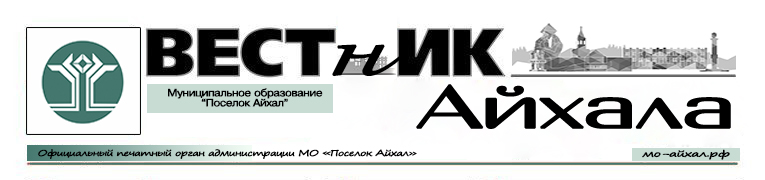 Информационный бюллетень Администрации Муниципального Образования «Поселок Айхал» Мирнинского района Республики Саха (Якутия).Издание официальных документов.Учредитель: Администрация Муниципального Образования «Поселок Айхал».Издатель: Администрация Муниципального Образования «Поселок Айхал».678190 Республика Саха (Якутия) Мирнинский район, пос. Айхал ул. Юбилейная д.7 «а».Редактор: А.А. Байгаскина                                                    тираж 5 экз.                       (менее 1000 шт.)СОДЕРЖАНИЕРаздел первый.Постановления главы посёлка.«11» июля 2022 г.		    		                                                 		№ 305О внесении изменений в постановление администрации МО «Поселок Айхал» от 15.12.2022 г. № 555«Об утверждении муниципальной программы «Основные направления реализации молодежной политики на  2022 – 2026 годы»	В соответствии со ст.179 Бюджетного Кодекса российской Федерации, Федеральным законом от 06.10.2003 г. №131-ФЗ «Об общих принципах организации местного самоуправления в Российской Федерации», Постановлением Главы № 414 от 18.10.2021 г. «Об утверждении Положения о разработке, реализации и оценке эффективности муниципальных программ МО «Поселок Айхал» Мирнинского района Республики Саха (Якутия)»   1. Внести изменения в муниципальную программу «Основные направления реализации молодежной политики на 2022-2026 годы»: 1.1. Паспорт Программы изложить в новой редакции согласно Приложению № 1 настоящего Постановления;1.2. Приложение № 2 к Программе изложить в новой редакции согласно Приложению № 2 настоящего Постановления;2. Пресс-секретарю (Байгаскина А.А.) разместить настоящее постановление с приложениями в информационном бюллетене «Вестник Айхала» и на официальном сайте Администрации  МО «Поселок Айхал» (www.мо-айхал.рф).3. Настоящее Постановление вступает в силу с момента официального опубликования4. Контроль исполнения настоящего Постановления оставляю за собой.Глава поселка                                                                    		           Г.Ш. ПетровскаяПриложение к Постановлениюот 15 декабря 2021 г. №555В редакции постановления № 259 от 09.06.2022;В редакции постановления № 305 от 11.07.2022ПАСПОРТ ПРОГРАММЫРАЗДЕЛ 1.ХАРАКТЕРИСТИКА ТЕКУЩЕГО СОСТОЯНИЯ1.1. Анализ состояния сферы социально-экономического развития.Программа осуществляется с целью создания политико-правовых, социально-экономических и организационных условий для социального развития и наиболее полной реализации творческого потенциала молодежи. В состав данной социальной группы входят молодые люди в возрасте от 14 до 35 лет, молодые семьи, молодежные общественные объединения.Поддержка молодежи в ее становлении и развитии, создание условий для интеграции молодого поколения в общество – важная государственная задача.В рамках программы проводится работа по организации свободного времени молодежи и развитию ее активности через оказание финансовой поддержки молодежным объединениям и организациям. Благодаря такому сотрудничеству сегодня молодежь Айхала имеет возможность реализовывать свои проекты и инициативы, решая тем самым часть социальных проблем и вопросов, существующих на сегодняшний день в нашем поселке. Также за счет этого возможно добиться повышения активности молодежи.  В МО «Поселок Айхал» действовала целевая программа «Молодежь Айхала» на 2010 – 2013 г.г. За время реализации Программы оказана существенная помощь военно-патриотическим клубам и формированиям в части укрепления их материальной базы. Поддержка военно-патриотических клубов и формирований на уровне местной власти сегодня является залогом их успешной и стабильной работы. Немаловажным является тот факт, что за счет средств Программы десятки ребят стали участниками соревнований, слетов, форумов и конкурсов поселковых, районных до республиканского уровней, получили возможность повысить уровень своей квалификации. Кроме того, программа позволяет поощрять и поддерживать талантливую молодежь города через выплату премий и грантов. Учреждение премии позволяет отмечать и признавать успешные результаты работы как отдельных активистов из числа молодежи, так и руководителей молодежных организаций и объединений, а также отмечать работу организаций в целом.Фактически реализация Программы дает очевидные положительные результаты. Вместе с тем, остается ряд направлений работы, на которые необходимо обратить особое внимание. Поддержка подобных мероприятий будет способствовать вовлечению молодежи в общественную и культурную жизнь города. Еще одно направление работы, требующее особого внимания в современных реалиях – работа по развитию волонтерского движения в п. Айхал. Сегодня, когда молодежь ориентирована на личностный успех, необходимо проводить параллели между данной социальной потребностью и так называемыми «вечными ценностями». В свою очередь, эти ценности являются, в том числе, основами волонтерской деятельности. Поэтому необходимость развития волонтерского движения в городе становится очевидной. Необходимо вывести на новый уровень взаимодействие органов местного самоуправления и активной молодежи. В целях систематизации, долгосрочного планирования и стимулирования деятельности молодежных организаций необходимо оказание финансовой поддержки организациям на основе представленного плана мероприятий и обоснования необходимых финансовых затрат.  Данная мера позволит ориентировать организации на соответствующее юридическое оформление, а также координировать их деятельность в части совместного решения социальных вопросов в поселке.Кроме того, в целях успешной реализации программы следует сохранить положительный результат, полученный во время реализации Программы в предыдущие годы.	Правовое обоснование для разработки Программы составили следующие нормативно-правовые акты:- Федеральный закон от 06.10.2003 г. № 131-ФЗ «Об общих принципах организации местного самоуправления в Российской Федерации»;- Федеральный закон от 28.06.1995 года № 98-ФЗ «О государственной поддержке молодёжных и детских общественных объединений»;- Распоряжение Правительства РФ от 29.11.2014 года № 2403-р «Об утверждении основ государственной молодёжной политики Российской Федерации на период  до 2025 года»;- Распоряжение Правительства РФ от 18.12.2006 № 1760-р «О стратегии государственной молодёжной политики в Российской Федерации»;- Закон Республики Саха (Якутия) от 3 декабря 1998 г. З N 49-II "О государственной молодежной политике в Республике Саха (Якутия)";- Указ Президента Республики Саха (Якутия)  от 12.01.2004 г. «О концепции государственной молодежной политики Республики Саха (Якутия).	Главная цель реализации молодежной политики на муниципальном уровне заключается в создании условий для максимального раскрытия инновационного потенциала молодого поколения в интересах развития общества, обеспечения должного уровня конкурентоспособности.	Молодежь является одним из наиболее активных слоев общества, которая имеет потенциальный вес в развитии муниципального образования 1.2. Характеристика имеющейся проблемыМолодежь обладает значительным потенциалом (мобильностью, инициативностью, восприимчивостью к инновационным изменениям, новым технологиям), который используется ею не в полной мере.	Важной особенностью Программы является постановка и решение задач по обеспечению активного вовлечения молодежи в общественную жизнь Айхала. Вышеперечисленные проблемы требуют системного решения. 	Особую роль в самостоятельности молодежи играют общественные объединения, так как именно они являются наиболее эффективным инструментом социализации молодого человека. Важнейшим направлением деятельности в работе с детьми и молодежью остается организация деятельности по профилактике асоциальных проявлений в молодежной среде. Существует необходимость осуществлять профилактические мероприятия, в том числе по пропаганде здорового образа жизни, первичной профилактике употребления алкогольных напитков, табако-курения, наркомании и токсикомании. Организация занятости подростков группы риска в свободное от учебы время является профилактическим и воспитательным средством борьбы с подростковой безнадзорностью и преступностью. 	Основными направлениями деятельности в работе с детьми и молодежью являются:поддержка талантливых детей и молодежи, молодежных инициатив;гражданское становление и патриотическое воспитание молодежи;поддержка деятельности молодежных общественных объединений;пропаганда здорового образа жизни, профилактика негативных проявлений в детской и молодежной среде, организация занятости.  Ежегодно за счет средств местного бюджета поощряются дети и  подростки, достигшие высоких результатов в обучении.. Организована работа по развитию добровольческого (волонтерского) движения. В образовательных учреждениях осуществляют свою деятельность с волонтерские отряды.  В целях учета интересов и потребностей,  объединения  всех возрастных категорий молодежи создан Совет молодежи, с целью привлечения к активному участию в жизнедеятельности города, эффективной самореализации. Кроме того тесное взаимодействие идет со всеми добровольческими объединениями поселка:-Совет молодых специалистов АГОКа-Группа волонтеров «Горячие сердца»-авто-мото клуб «Медведь»-«Волонтеры культуры»-ДЮОО «Юность Якутии»-группа волонтеров «Эко+»- волонтеры ПБЖ «Верный друг»-волонтерский отряд при Храме в честь Рождества ХристоваРАЗДЕЛ 2.МЕХАНИЗМ РЕАЛИЗАЦИИ ПРОГРАММЫ	Программа предполагает совместную работу с учреждениями образования, культуры и спорта, других организаций по работе с детьми и молодежью по реализации государственной молодежной политики на муниципальном  уровне. Программа предполагает мероприятия, носящие комплексный характер в вопросах реализации молодежных проблем по следующим направлениям:
	- интеграция и вовлечение молодежи в жизнь общества;
	- развитие творческих инициатив детей и молодежи, самореализация молодежи в культурной жизни;
	- организация свободного времени детей и молодежи;
	- поддержка инновационной деятельности детских и молодежных общественных объединений;
	- взаимодействие со средствами массовой информации.
            Механизм реализации Программы предусматривает ежегодную оценку хода реализации программных мероприятий.
2.1. Цели и задачи Программы. Целью Программы является создание благоприятных условий для гражданского становления и самореализации детей и молодежи, поддержка и развитие молодежных инициатив, содействие социальному, культурному, духовному и физическому развитию детей и молодежи. Для достижения цели Программы необходимо решение следующих задач:Создание условий для патриотического и духовно-нравственного воспитания, интеллектуального, творческого развития детей и молодежи;Формирование в молодежной среде осознанной необходимости ведения здорового образа жизни;Поддержка и развитие  детских, молодежных и  добровольческих (волонтерских) общественных объединений, действующих на территории поселка Айхал;Профилактика детской и подростковой безнадзорности, негативных проявлений в молодежной среде2.2. Общий порядок реализации программыОценка эффективности складывается из:1.Повышение духовно-нравственного, интеллектуального и творческого потенциала детей и молодежи; 2. Увеличение числа молодых граждан, вовлеченных в общественно полезную деятельность, охваченных организованными формами занятости и отдыха; 	3. Увеличение числа волонтеров;4. Увеличение количества участников военно-патриотических объединений, повышение правовой культуры молодых людей.Ожидаемые конечные результаты реализации Программы- Увеличение количества детей и молодежи, вовлеченных в мероприятия гражданско-патриотической направленности;- Увеличение количества мероприятий для детей и молодежи;- Увеличение количества детей и молодежи, принимающих участие в деятельности общественных организаций и объединений;- Увеличение количества детей и молодежи, вовлеченных в мероприятия, направленные на профилактику негативных проявлений, пропаганду здорового образа жизни.Раздел 3.Перечень мероприятий и ресурсное обеспечение муниципальной программыРАЗДЕЛ 4.Перечень целевых индикаторов программыИсточник значений целевых индикаторов муниципальной программыВ соответствии с Федеральными законами от 6 октября 2003 года N 131-ФЗ «Об общих принципах организации местного самоуправления в Российской Федерации», ст.8 89-ФЗ «Об отходах производства и потребления» от 24 июня 1998 года, Постановлением Российской Федерации от 31.08.2018 № 1039 «Об утверждении правил обустройства мест(площадок) накопления твердых коммунальных отходов и ведения их реестра»,Изложить в новой редакции реестр мест (площадок) накопления твердых коммунальных отходов, расположенных на территории МО «Поселок Айхал», согласно приложению №1 к настоящему постановлению.Изложить в новой редакции схему мест (площадок) накопления твердых коммунальных отходов, расположенных на территории МО «Поселок Айхал», согласно приложению №2 к настоящему постановлению.Пресс – секретарю (Байгаскина А.А.) разместить настоящее постановление с приложениями в информационном бюллетене «Вестник Айхала» и на официальном сайте Администрации МО «Поселок Айхал» (www.мо-айхал.рф).Настоящее постановление вступает в силу после его официального опубликования (обнародования).Контроль исполнения настоящего постановления возложить на Заместителя Главы администрации МО «Посёлок Айхал» по жилищно – коммунальному хозяйству.РЕЕСТР мест (площадок) накопления твердых коммунальных отходов расположенных на территории МО «Поселок Айхал»к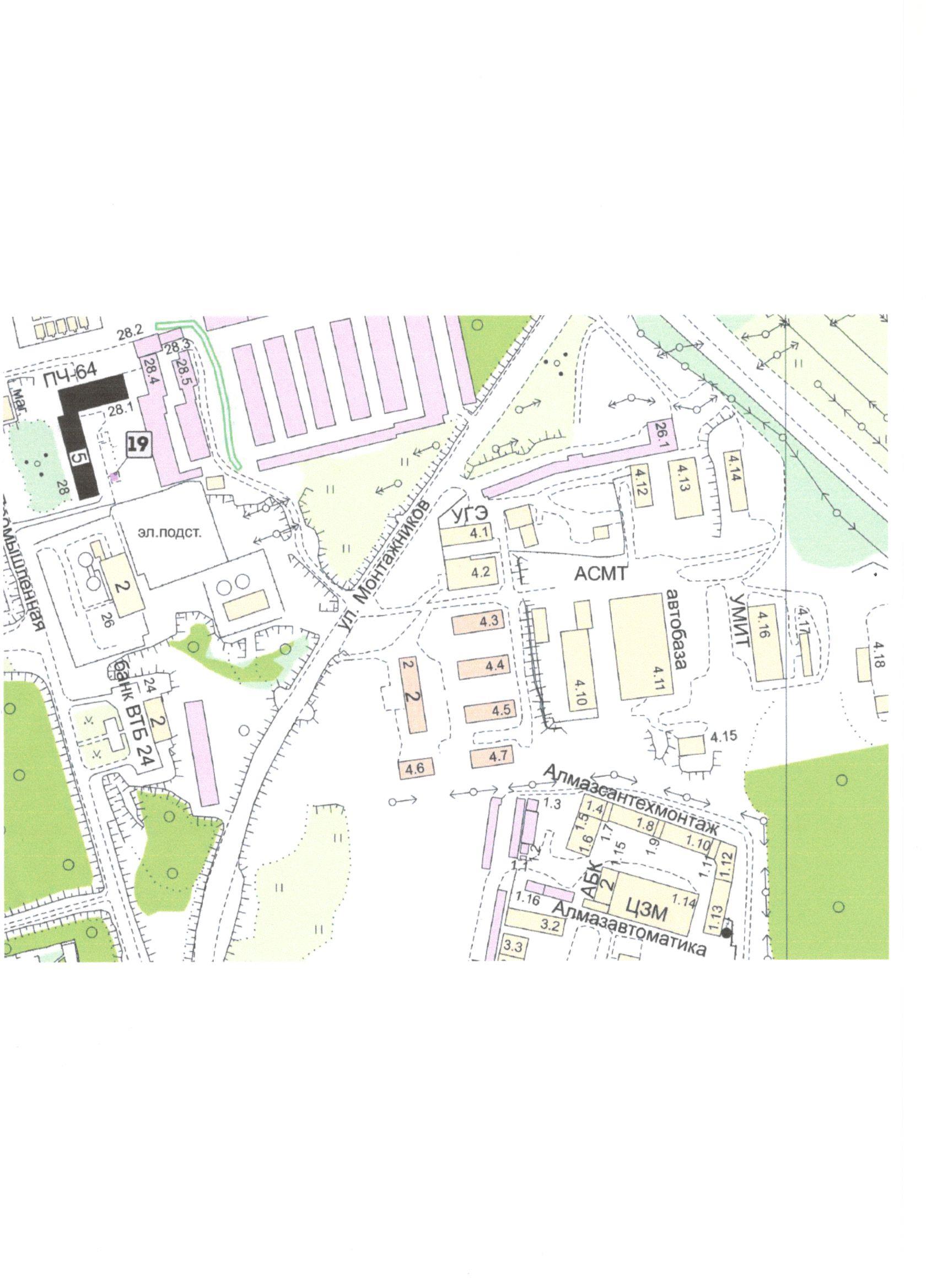 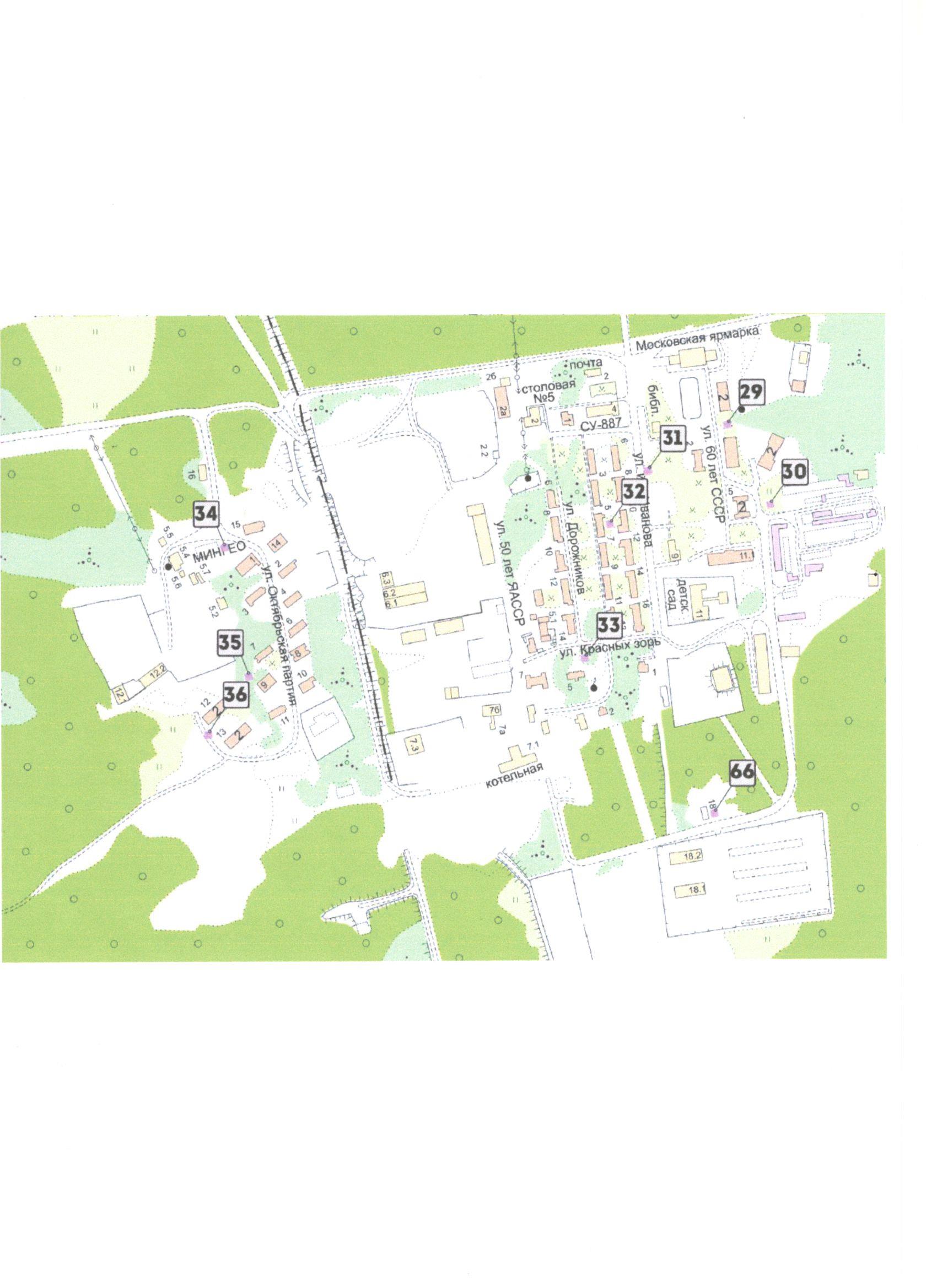 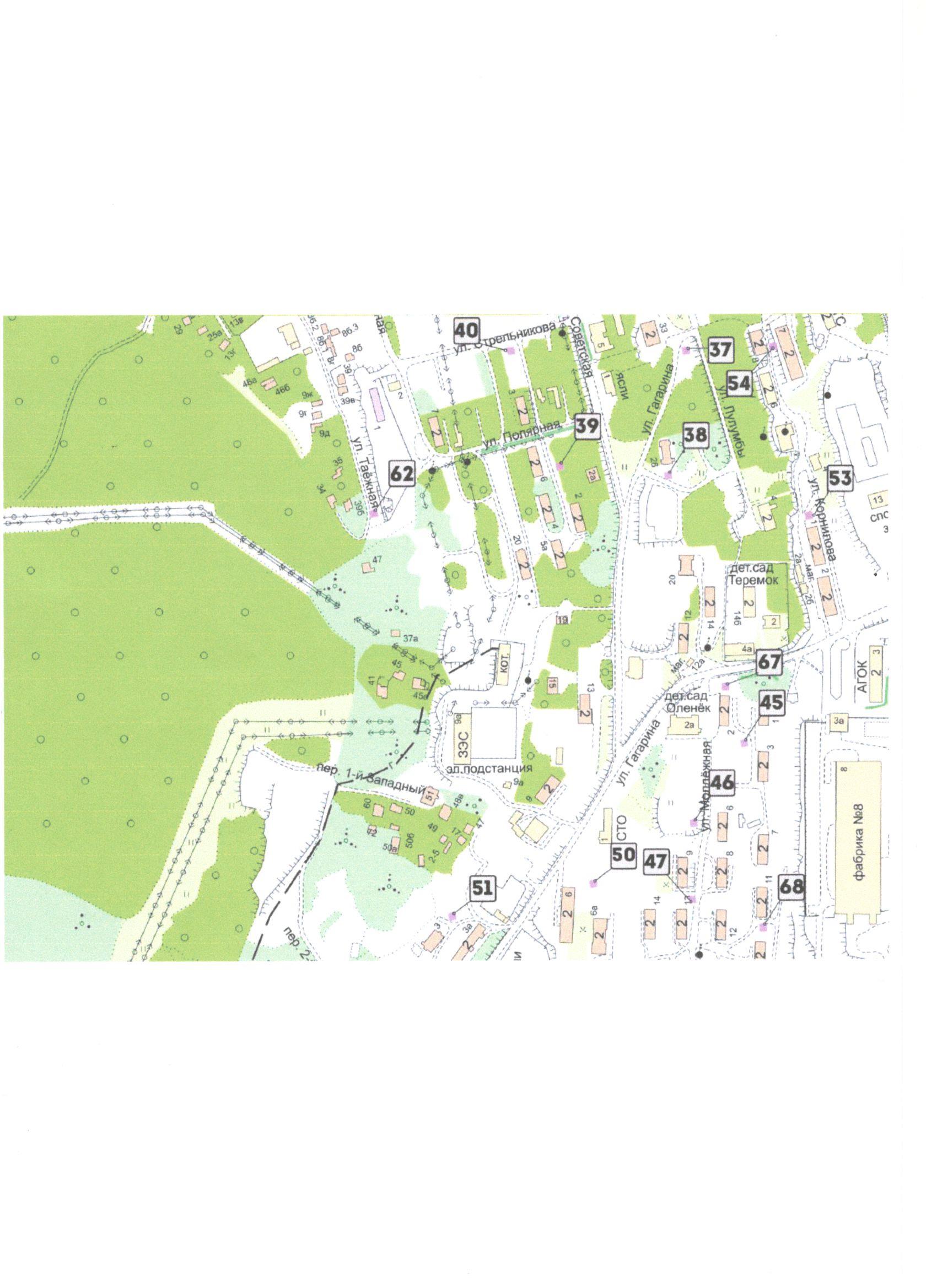 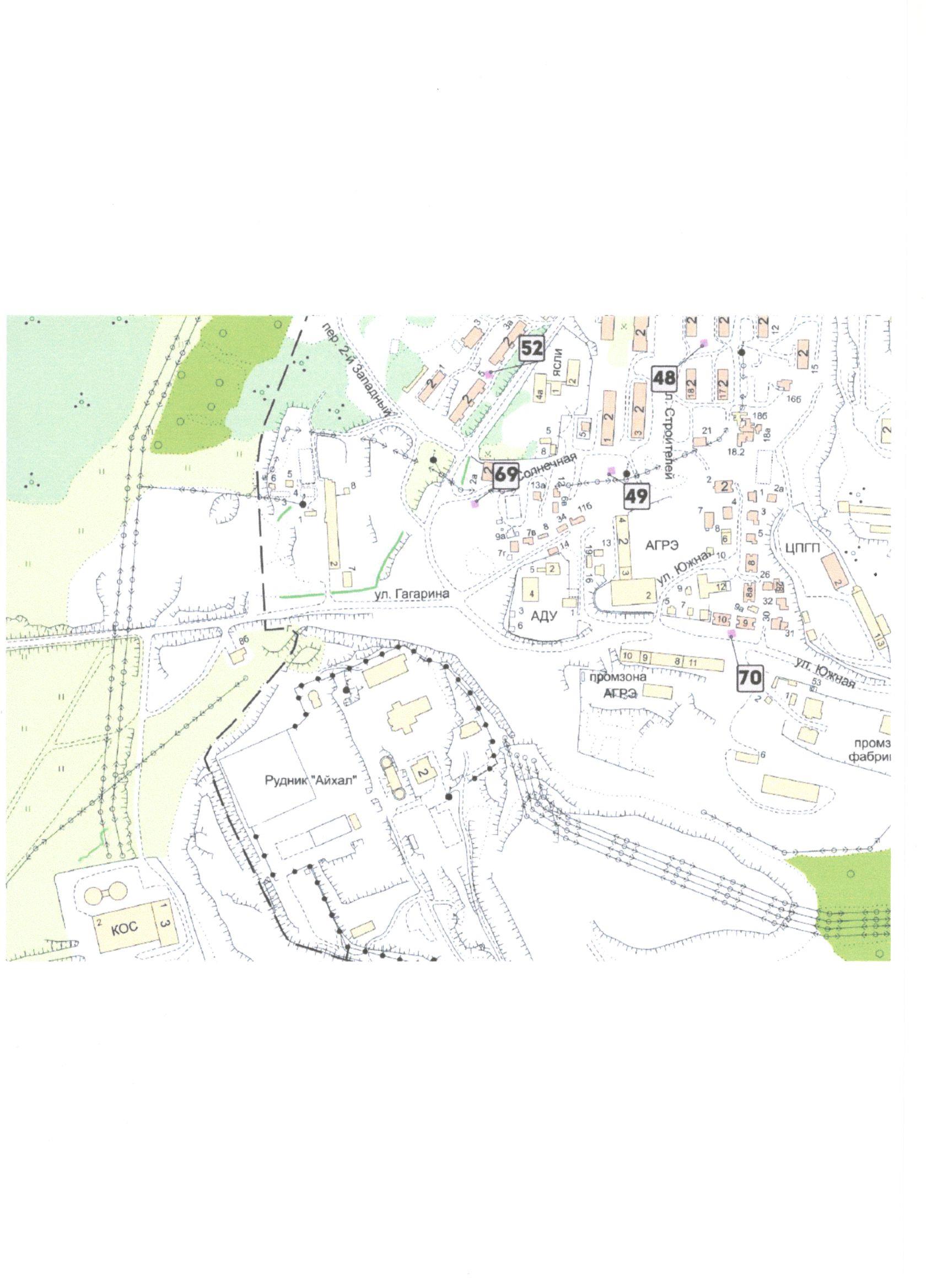 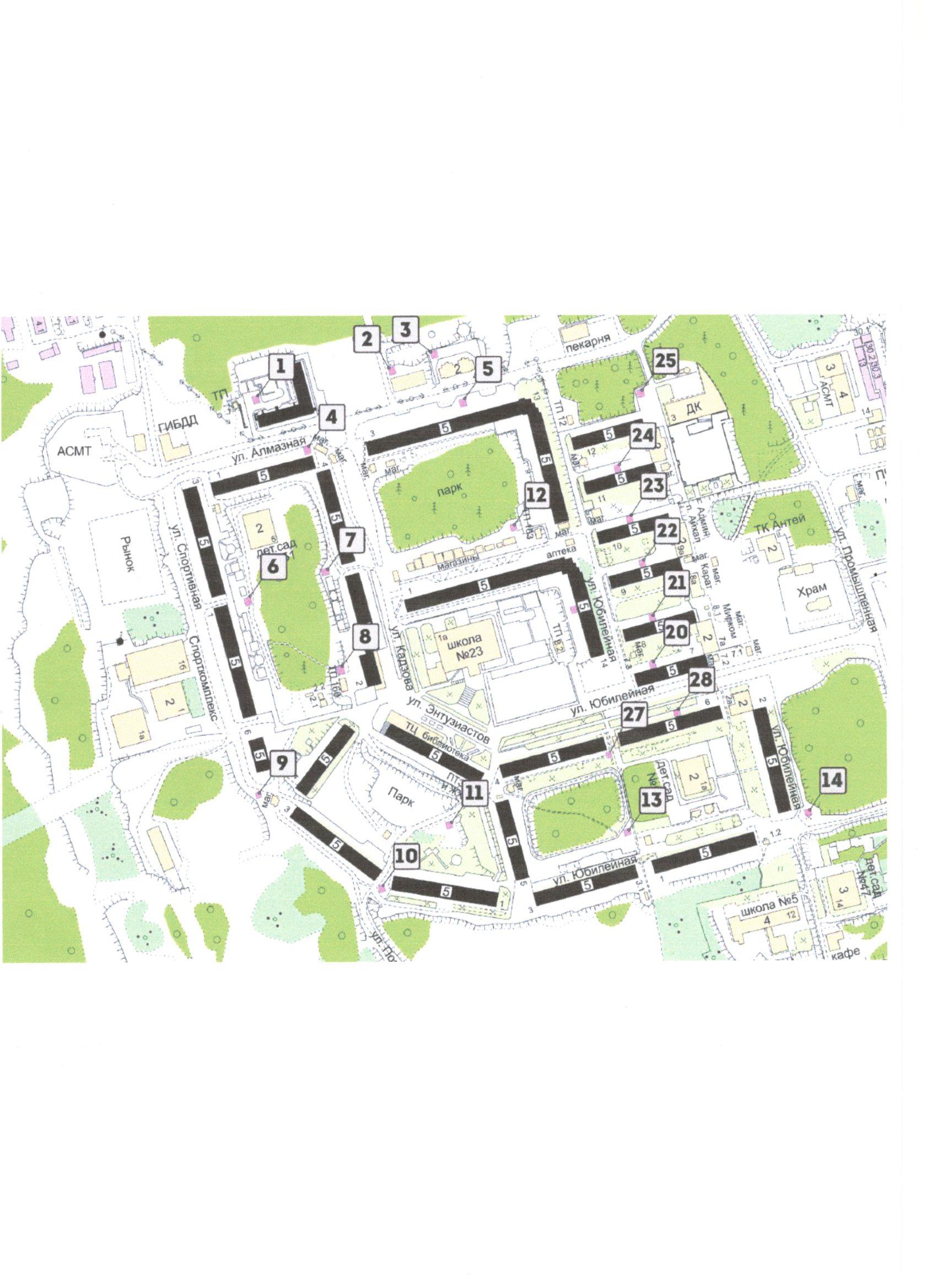 20.07.2022			    							№323О внесении изменений в постановление от 29.09.2021 №380 «Об утверждении Административного регламента предоставления муниципальной услуги «»В соответствии с Указом Президента Российской Федерации от 02.10.1992 №1157 «О дополнительных мерах государственной поддержки инвалидов», администрация постановляет:1. Внести следующие изменения в постановление от 29.09.2021 №380 «Об утверждении Административного регламента предоставления муниципальной услуги «1.1. Статью 2.13 дополнить пунктом 2.13.3 следующего содержания: инвалиды I и II групп, дети-инвалиды и лица, сопровождающие таких детей, обслуживаются вне очереди.2. Настоящее постановление вступает в силу после его официального опубликования в информационном бюллетене «Вестник Айхала» и размещении на официальном сайте Администрации МО «Поселок Айхал» (www.мо-айхал.рф).3. Контроль над исполнением настоящего постановления возложить на Главу посёлка.Глава посёлка                                                     	             Г.Ш. Петровская Приложениек постановлению администрации МО «Посёлок Айхал»от 29.09.2021№380     в редакции постановления от 20.07.2022 №323Административный регламент предоставления муниципальной услуги «»ОБЩИЕ ПОЛОЖЕНИЯПредмет регулированияАдминистративный регламент предоставления муниципальной услуги « на предоставление земельных участков в собственность бесплатно» (далее по тексту – Административный регламент) разработан в соответствии с Федеральным законом от 27.07.2010 №210-ФЗ "Об организации предоставления государственных и муниципальных услуг".Круг заявителейМуниципальная услуга предоставляется гражданам Российской Федерации, имеющим трех и более детей, в том числе приемным родителям (за исключением граждан, лишенных родительских прав), в случае постоянного проживания на территории Мирнинского района не менее пяти лет непрерывно на момент подачи заявления о предоставлении муниципальной услуги указанного в пункте 2.6 настоящего Административного регламента.  Действие настоящего Административного регламента распространяется также на граждан, имеющих трех и более детей, достигших возраста 18 лет в период с 17 июня 2011 года до дня вступления в силу Закона Республики Саха (Якутия) от 10 ноября 2011 года 969-З N 847-IV "О внесении изменений в Земельный кодекс Республики Саха (Якутия)", а также обучающихся по очной форме обучения в образовательных организациях любого вида и типа (но не более чем до достижения ими возраста 25 лет на момент подачи заявления о предоставлении земельного участка), в случае, если они не состоят в браке.С заявлением вправе обратиться представители заявителя, действующие в силу полномочий, основанных на оформленной в установленном законодательством Российской Федерации порядке доверенности.Требования к порядку информирования о предоставлении муниципальной услугиМестонахождение Администрации   (далее – Администрация): График (режим) работы Администрации: Структурное подразделение (отдел) Администрации, ответственное за предоставление муниципальной услуги специалисты по земельным отношениям (далее-Отдел)..Местонахождение Отдела: Российская Федерация, Республика Саха (Якутия) Мирнинский район, пгт. Айхал, ул. Юбилейная 7АГрафик (режим) работы Отдела с заявителями: Понедельник с 8часов 30 минут до 12 часов 30 минутВторник с 8 часов 30 минут до 18 часов 00 минутПерерыв на обед с 12 часов 30 минут до 14 часов 00 минутВыдача результатов предоставления муниципальной услуг в рамках данного Административного регламента также может осуществляться в отделении Государственного автономного учреждения «Многофункциональный центр предоставления государственных и муниципальных услуг в Республике Саха (Якутия)» по Мирнинскому району (далее по тексту - ГАУ «МФЦ РС(Я)»): Местонахождения отделения ГАУ «МФЦ РС(Я)»: Республика Саха (Якутия), Мирнинский район, п. Айхал, ул. Юбилейная дом 11График работы отделения ГАУ «МФЦ РС(Я)»: Вторник, среда, четверг, пятница с 09.00 до 19.00Суббота с 09.00 до 18.00Воскресенье, понедельник – выходныеВыдача результатов в отделениях ГАУ «МФЦ РС(Я)» осуществляется при наличии и в соответствии с условиями заключенного между ГАУ «МФЦ РС(Я)» и Администрацией соглашения о взаимодействии.Местонахождение органов государственной и муниципальной власти и иных организаций, участвующих в предоставлении муниципальной услуги:Управление по вопросам миграции МВД по Республике Саха (Якутия) (далее – УВМ МВД по РС(Я)): Республика Саха (Якутия) – Республика Саха Якутия) Мирнинский район, п. Айхал, ул. Юбилейная д7График работы отделения: понедельник, четверг, пятница с 10.00 до 17-30Перерыв на обед с 12-45 до 14-00Вторник с 9-00 до 17-30Перерыв на обед с 12-45 до 14-00Управление Федеральной налоговой службы по Республике Саха (Якутия) (далее - УФНС России по РС(Я)-Республика Саха (Якутия), Мирнинский район пгт. Айхал, ул. Промышленная 30понедельник, вторник, четверг с 09часов00 минут до 12 часов 45 минут; среда с 14часов 00минут до 17часов 15 минут;пятница с 09 часов 00минут до 17 часов 15минут(перерыв на обед с 12часов 45 минут до 14 часов 00минутСпособы получения информации о месте нахождения и графике работы Администрации, Отдела, предоставляющих муниципальную услугу, ГАУ «МФЦ РС(Я)»:- Через официальные сайты ведомств: Администрация –мо-айхал.рфГАУ «МФЦ РС(Я)»: www.mfcsakha.ru;Федеральная государственная информационная система «Единый портал государственных и муниципальных услуг (функций) (http://www.gosuslugi.ru) (далее - ЕПГУ)» и/или государственной информационной системе «Портал государственных и муниципальных услуг (функций) Республики Саха (Якутия) (http://www.e-yakutia.ru) (далее - РПГУ)»;- На информационных стендах Администрации, Отдела;- Через инфоматы, расположенные в здании ГАУ «МФЦ РС(Я)».Информацию по процедуре предоставления муниципальной услуги заинтересованные лица могут получить:1) При личном обращении посредством получения консультации:- у специалиста Администрации для физических лиц, индивидуальных предпринимателей, юридических лиц при личном обращении в Администрацию;- у сотрудника ГАУ «МФЦ РС(Я)» для физических лиц, индивидуальных предпринимателей, юридических лиц при личном обращении в ГАУ «МФЦ РС(Я)»;2) Посредством получения письменной консультации через почтовое отправление (в том числе электронное adm-aykhal@mail.ru). Осуществляется Отделом для физических лиц, индивидуальных предпринимателей, юридических лиц;3) Посредством получения консультации по телефону. Осуществляется Отделом 8(41136) 4-96-61 доб 3 ГАУ «МФЦ РС(Я)» по телефону 8-800-100-22-16 (звонок бесплатный);4) Самостоятельно посредством ознакомления с информацией, размещенной на ЕПГУ и/или РПГУ.При консультировании при личном обращении в Отдел либо ГАУ «МФЦ РС(Я)» соблюдаются следующие требования: - Время ожидания заинтересованного лица при индивидуальном личном консультировании не может превышать 15 минут.- Консультирование каждого заинтересованного лица осуществляется специалистом Отдела либо сотрудником ГАУ «МФЦ РС(Я)» и не может превышать 15 минут.При консультировании посредством почтового отправления (в том числе электронного) соблюдаются следующие требования:- Консультирование по почте осуществляется специалистом Отдела;- При консультировании по почте ответ на обращение заинтересованного лица направляется Отделом в письменной форме в адрес (в том числе на электронный адрес) заинтересованного лица в месячный срок.При консультировании по телефону соблюдаются следующие требования: - Ответ на телефонный звонок должен начинаться с информации о наименовании Отдела либо ГАУ «МФЦ РС(Я)», в который позвонил гражданин, фамилии, имени, отчестве и должности специалиста Отдела либо сотрудника ГАУ «МФЦ РС(Я)», осуществляющего индивидуальное консультирование по телефону. - Время разговора не должно превышать 10 минут. В том случае, если сотрудник, осуществляющий консультирование по телефону, не может ответить на вопрос по содержанию, связанному с предоставлением муниципальной услуги, он обязан проинформировать заинтересованное лицо об организациях либо структурных подразделениях, которые располагают необходимыми сведениями.С момента приема заявления заявитель имеет право на получение сведений о ходе исполнения муниципальной услуги по телефону, посредством электронной почты, ЕПГУ и/или РПГУ или при личном обращении в порядке, указанном в части 1 подпункта 1.3.5 настоящего Административного регламента.Специалисты Отдела либо сотрудник ГАУ «МФЦ РС(Я)» при ответе на обращения обязаны:- при устном обращении заинтересованного лица (по телефону или лично) давать ответ самостоятельно. Если специалист Отдела либо сотрудник ГАУ «МФЦ РС(Я)», к которому обратилось заинтересованное лицо, не может ответить на вопрос самостоятельно, то он может предложить заинтересованному лицу обратиться письменно либо назначить другое удобное для него время консультации, либо переадресовать (перевести) на другого специалиста Отдела либо сотрудника ГАУ «МФЦ РС(Я)», или сообщить телефонный номер, по которому можно получить необходимую информацию;- специалисты Отдела либо сотрудники ГАУ «МФЦ РС(Я)», осуществляющие консультирование (по телефону или лично), должны корректно и внимательно относиться к заинтересованным лицам. Во время разговора избегать параллельных разговоров с окружающими людьми и не прерывать разговор по причине поступления звонка на другой аппарат. В конце консультирования специалист Отдела, сотрудник ГАУ «МФЦ РС(Я)» должен кратко подвести итоги и перечислить меры, которые надо принять (кто именно, когда и что должен сделать).Ответы на письменные обращения даются в письменном виде и должны содержать:- ответы на поставленные вопросы;- должность, фамилию и инициалы лица, подписавшего ответ;- фамилию и инициалы исполнителя;- наименование структурного подразделения - исполнителя;- номер телефона исполнителя.Письменные обращения, рассматриваются в срок предусмотренный ст. 12 Федерального закона от 02.05.2006 N 59-ФЗ «О порядке рассмотрения обращений граждан Российской Федерации».Специалист Отдела либо сотрудник ГАУ «МФЦ РС(Я)» не вправе осуществлять консультирование заинтересованных лиц, выходящее за рамки информирования о стандартных процедурах и условиях оказания муниципальной услуги, влияющее прямо или косвенно на индивидуальные решения заинтересованных лиц.Заявители, представившие в Отделе либо ГАУ «МФЦ РС(Я)» документы, в обязательном порядке информируются муниципальными служащими Отдела либо сотрудниками ГАУ «МФЦ РС(Я)» о возможном отказе в предоставлении муниципальной услуги, а также о сроке завершения оформления документов и возможности их получения. Форма, место размещения и содержание информации о предоставлении муниципальной услугиИнформация о порядке предоставления муниципальной услуги и услуг, которые являются необходимыми и обязательными для предоставления муниципальной  услуги, размещаются на официальном сайте Администрации  в сети Интернет, в региональной государственной информационной системе «Реестр государственных и муниципальных услуг (функций) Республики Саха (Якутия)», на ЕПГУ  и/или РПГУ, на информационном стенде Администрации, а также предоставляется непосредственно муниципальными служащими Отдела, сотрудниками ГАУ «МФЦ РС(Я)» в порядке предусмотренном разделом «Требования к порядку информирования о предоставлении муниципальной услуги» настоящего Административного регламента.На официальном сайте Администрации в сети «Интернет» размещаются:- график (режим) работы;- почтовый адрес и адрес электронной почты;- сведения о телефонных номерах для получения информации о предоставлении муниципальной услуги;- информационные материалы (брошюры, буклеты и т.д.);- административный регламент с приложениями;- нормативные правовые акты, регулирующие предоставление муниципальной услуги;- адреса и контакты территориальных органов федеральных органов государственной власти и иных организаций, участвующих в предоставлении муниципальной услуги;- адреса и контакты организаций, участвующих в предоставлении муниципальной услуги;На информационном стенде Администрации, Отдела размещаются:- режим приема заявителей;- извлечения из законодательных и иных нормативных правовых актов, содержащих нормы, регулирующие деятельность по предоставлению муниципальной услуги;- извлечения из настоящего Административного регламента с приложениями;- перечни документов, необходимых для предоставления муниципальной услуги, и требования, предъявляемые к этим документам.На ЕПГУ и/или РПГУ размещается информация:полное наименование, полные почтовые адреса и график работы Администрации, Отдела, ответственных за предоставление муниципальной услуги;справочные телефоны, адреса электронной почты по которым можно получить консультацию о порядке предоставления муниципальной услуги;перечень категорий заявителей, имеющих право на получение муниципальной услуги;перечень документов, необходимых для предоставления муниципальной услуги и предоставляемых самостоятельно заявителем либо получаемых по запросу из органов (организаций);формы и образцы заполнения заявлений для получателей муниципальной услуги с возможностями онлайн заполнения, проверки и распечатки;рекомендации и требования к заполнению заявлений;основания для отказа в предоставлении муниципальной услуги.извлечения из нормативных правовых актов, содержащих нормы, регулирующие деятельность по предоставлению муниципальной услуги;административные процедуры предоставления муниципальной услуги (в виде блок-схемы);порядок получения информации заинтересованными лицами по вопросам предоставления муниципальной услуги, сведений о результате предоставления муниципальной услуги;порядок обжалования решений, действий (бездействия), Администрации, Отдела, ГАУ «МФЦ РС(Я)», их должностных лиц.СТАНДАРТ ПРЕДОСТАВЛЕНИЯ МУНИЦИПАЛЬНОЙ УСЛУГИНаименование услугиПостановка граждан на учет в качестве лиц, имеющих право на предоставление земельных участков в собственность бесплатно (далее по тексту - муниципальная услуга).Муниципальная услуга включает следующие подуслуги:Постановка граждан на учет для предоставления земельных участков в собственность бесплатно.Получение сведений об учете граждан для предоставления земельных участков в собственность бесплатно. Наименование органа, предоставляющего муниципальную услугу, и органов государственной и муниципальной власти, и иных организаций, участвующих в предоставлении муниципальной услугиПредоставление муниципальной услуги осуществляется Администрацией. Ответственным структурным подразделением Администрации при предоставлении муниципальной услуги является Отдел (специалисты по земельным отношениям) Органы государственной и муниципальной власти и иных организаций, обращение в которые необходимо для предоставления муниципальной услуги указаны в пункте 1.3.3. настоящего Административного регламента.Специалисты Отдела, сотрудники ГАУ «МФЦ РС(Я)» не вправе требовать осуществления действий, в том числе согласований, необходимых для получения муниципальной услуги, связанных с обращением в территориальные органы федеральных органов государственной власти и иные организации, указанные в подпункте 2.2.2 Административного регламента.Описание результата предоставления муниципальной услугиРезультатом предоставления муниципальной услуги является:1) Решение о принятии на учет многодетной семьи в целях бесплатного предоставления земельного участка (форма приведена в Приложении № 3 к настоящему Административному регламенту). 2) Уведомление об учете многодетной семьи в целях бесплатного предоставления земельного участка (форма приведена в Приложении № 4 к настоящему Административному регламенту).3) Решение об отказе в предоставлении услуги (форма приведена в Приложении № 5 к настоящему Административному регламенту).В случаях, предусмотренных законодательством Российской Федерации (субъекта Российской Федерации) и при наличии технической возможности результат предоставления муниципальной услуги должен быть внесен в реестр юридически значимых записей и выдан в виде выписки из реестра.Заявителю в качестве результата предоставления услуги обеспечивается по его выбору возможность получения:а) электронного документа, подписанного уполномоченным должностным лицом с использованием усиленной квалифицированной электронной подписи;б) документа на бумажном носителе, подтверждающего содержание электронного документа, направленного уполномоченным органом, в многофункциональном центре;в) информации из государственных информационных систем в случаях, предусмотренных законодательством Российской Федерации.Срок предоставления услугиСрок предоставления муниципальной услуги:По подуслуге «Постановка граждан на учет для предоставления земельных участков в собственность бесплатно» составляет 10 рабочих дней. По подуслуге «Получение сведений об учете граждан для предоставления земельных участков в собственность бесплатно» составляет 5 рабочих дней. Перечень нормативных правовых актов, регулирующих отношения, возникающие в связи с предоставлением услугиНормативные правовые акты, регулирующие предоставление муниципальной услуги: Конституция Российской Федерации; Федеральный закон от 06.10.2003 г. № 131-ФЗ «Об общих принципах организации местного самоуправления в Российской Федерации»; Федеральный закон от 09.02.2009 г. № 8-ФЗ «Об обеспечении доступа к информации о деятельности государственных органов и органов местного самоуправления»; Федеральный закон от 27.07.2010 г. № 210-ФЗ «Об организации предоставления государственных и муниципальных услуг»; Федеральный закон от 06.04.2011 г № 63-ФЗ «Об электронной подписи»; Постановление Правительства Российской Федерации от 25.06.2012 г. № 634 «О видах электронной подписи, использование которых допускается при обращении за получением государственных и муниципальных услуг»; Постановление Правительства Российской Федерации от 28.11.2011 г. № 977 «О федеральной государственной информационной системе «Единая система идентификации и аутентификации в инфраструктуре, обеспечивающей информационно технологическое взаимодействие информационных систем, используемых для предоставления государственных и муниципальных услуг в электронной форме»; Постановление Правительства Российской Федерации от 26.03.2016 г. № 236 «Требования к предоставлению в электронной форме государственных и муниципальных услуг»; Постановление Правительства Российской Федерации от 18.03.2015 г. № 250 «Об утверждении требований к составлению и выдаче заявителям документов на бумажном носителе, подтверждающих содержание электронных документов, направленных в многофункциональный центр предоставления государственных и муниципальных услуг по результатам предоставления государственных и муниципальных услуг органами, предоставляющими государственные услуги, и органами, предоставляющими муниципальные услуги, и к выдаче заявителям на основании информации из информационных систем органов, предоставляющих государственные услуги, и органов, предоставляющих муниципальные услуги, в том числе с использованием информационно-технологической и коммуникационной инфраструктуры, документов, включая составление на бумажном носителе и заверение выписок из указанных информационных систем»; Приказ Минкомсвязи Российской Федерации от 13.04.2012 г. № 107 «Об утверждении Положения о федеральной государственной информационной системе «Единая система идентификации и аутентификации в инфраструктуре, обеспечивающей информационно-технологическое взаимодействие информационных систем, используемых для предоставления государственных и муниципальных услуг в электронной форме»; Земельный кодекс Российской Федерации; Указ Президента Российской Федерации от 05.05.1992 г. № 431 «О мерах по социальной поддержке многодетных семей»; Земельный кодекс Республики Саха (Якутия).Ответственным за размещение в сети «Интернет» и в Реестре государственных и муниципальных услуг (функций) Республики Саха (Якутия) административного регламента является Администрация.Исчерпывающий перечень документов, необходимых для предоставления услуги, подлежащих представлению заявителем самостоятельно Муниципальная услуга предоставляется при поступлении заявления о  лиц, имеющих право на предоставление земельных участков в собственность бесплатно (далее - заявление).  В заявлении должны быть указаны:фамилия, имя и (при наличии) отчество (в случае изменения фамилии, имени или (при наличии) отчества - прежние фамилия, имя или (при наличии) отчество, дата их изменения и реквизиты документа, подтверждающего факт изменения фамилии, имени или (при наличии) отчества), пол, дата рождения, место рождения, сведения о гражданстве, месте жительства и месте регистрационного учета заявителя, реквизиты страхового номера индивидуального лицевого счета (при наличии), реквизиты документа, удостоверяющего личность заявителя (для гражданина).фамилия, имя, отчество (последнее – при наличии) представителя заявителя и реквизиты документа, подтверждающего его полномочия, - в случае, если заявление подается представителем заявителя;При подаче заявления о постановке на учет гражданами, состоящими в зарегистрированном браке, в заявлении указываются сведения об обоих родителях;вид разрешенного использования испрашиваемого земельного участка в соответствии со статьей 24.1 Земельного Кодекса Республики Саха (Якутия);предполагаемые размеры и местоположение испрашиваемого земельного участка;испрашиваемое право на земельный участок;информация о постановке на учет в качестве нуждающихся в жилых помещениях, предоставляемых по договорам социального найма (при наличии);почтовый адрес и (или) адрес электронной почты, номер телефона заявителя или его представителя.Заявление заполняется с помощью средств электронно-вычислительной техники или от руки разборчиво печатными буквами чернилами черного или синего цвета. Не допускается исправление ошибок путем зачеркивания, с помощью корректирующих средств.Перечень документов, необходимых для получения муниципальной услуги по подуслуге «Постановка граждан на учет для предоставления земельных участков в собственность бесплатно», прилагаемых к заявлению и подлежащих предоставлению заявителем самостоятельно, в случае подачи заявления при личном обращении (в соответствии с подпунктом 2.6.5) или почтовой связи (в соответствии с подпунктом 2.6.6): 1) Документ, удостоверяющий личность заявителя, детей старше 14 лет и представителя заявителя (в случае если заявление подается представителем заявителя);2) Документ, подтверждающий полномочия представителя заявителя.3) Свидетельство о рождении детей;4) Свидетельство о смерти;5) Свидетельство о заключении брака;6) Свидетельство о расторжении брака;7) Решение об усыновлении (удочерении) (при наличии);8) Судебные решения, соглашения о детях;9) Справка, выданная образовательной организацией любого вида и типа, подтверждающая обучение по очной форме (в случае наличия детей, обучающихся по очной форме обучения).Перечень документов, необходимых для получения муниципальной услуги, прилагаемых к заявлению и подлежащих предоставлению заявителем самостоятельно, в случае подачи заявления в электронной форме посредством заполнения электронной формы заявления с использованием ЕПГУ и/или РПГУ:1) Документ, удостоверяющий личность заявителя, детей старше 14 лет и представителя заявителя - в случае если заявление подается представителем заявителя;2) Документ, подтверждающий полномочия представителя заявителя.3) Свидетельство о рождении ребенка, выданное компетентными органами иностранного государства (в случае рождения ребенка за пределами Российской Федерации).4) Свидетельство о смерти, выданное компетентными органами иностранного государства (в случае регистрации смерти матери (отца), супруга заявителя за пределами Российской Федерации).5) Свидетельство о заключении брака, выданное компетентными органами иностранного государства (в случае заключения брака заявителя за пределами Российской Федерации).6) Свидетельство о расторжении брака, выданное компетентными органами иностранного государства (в случае расторжения брака заявителя за пределами Российской Федерации).7) Справка, выданная образовательной организацией любого вида и типа, подтверждающая обучение по очной форме (в случае наличия детей, обучающихся по очной форме обучения).Муниципальная услуга предоставляется при поступлении заявления о получении сведений об учете граждан для предоставления земельных участков в собственность бесплатно (далее – заявление). В заявлении должны быть указаны:фамилия, имя, отчество (последнее – при наличии), место жительства заявителя, реквизиты документа, удостоверяющего личность заявителя;фамилия, имя, отчество (последнее – при наличии) представителя заявителя и реквизиты документа, подтверждающего его полномочия, - в случае, если заявление подается представителем заявителя;почтовый адрес, адрес электронной почты, номер телефона для связи с заявителем или представителем заявителя;подпись заявителя или его представителя, расшифровка подписи, дата обращения.Заявление заполняется с помощью средств электронно-вычислительной техники или от руки разборчиво печатными буквами чернилами черного или синего цвета. Не допускается исправление ошибок путем зачеркивания, с помощью корректирующих средств.Перечень документов, необходимых для получения муниципальной услуги по подуслуге «Получение сведений об учете граждан для предоставления земельных участков в собственность бесплатно»:1) Документ, удостоверяющий личность заявителя и представителя заявителя - в случае если заявление подается представителем заявителя;2) Документ, подтверждающий полномочия представителя заявителя.Заявление, указанное в подпункте 2.6.1 и 2.6.6 настоящего Административного регламента, с приложениями может быть подано непосредственно в Отдел при личном обращении. Заявление, указанное в подпункте 2.6.1 и 2.6.6 настоящего Административного регламента, с приложениями может быть направлено заявителем в Отдел посредством почтовой связи. В случае направления заявления с полным комплектом документов посредством почтовой связи в Отдел копии документов должны быть нотариально заверены.Заявление, указанное в подпункте 2.6.1 и 2.6.6 настоящего Административного регламента, с приложениями может быть подано заявителем в электронной форме посредством заполнения электронной формы заявления с использованием ЕПГУ и/или РПГУ.При обращении в электронной форме заявителю необходимо ознакомиться с информацией о порядке и сроках предоставления муниципальной услуги в электронной форме и полностью заполнить все поля заявления.Подача запроса в электронной форме через ЕПГУ и/или РПГУ подтверждает ознакомление заявителя с порядком подачи заявления в электронной форме, а также согласие на передачу запроса по открытым каналам связи сети «Интернет».Электронные формы заявлений размещены на ЕПГУ и/или РПГУ.Формы заявлений приведены в приложении №1 и в приложении № 2. При обращении в электронной форме заявитель обязан указать способ получения результата услуги:- личное получение в уполномоченном органе;- личное получение в ГАУ «МФЦ РС(Я)» при наличии соответствующего соглашения;- получение результата услуги в электронной форме, заверенного электронной подписью уполномоченного лица, в личном кабинете на ЕПГУ и/или РПГУ;- почтовое отправление.Исчерпывающий перечень документов, необходимых для предоставления услуги, которые находятся в распоряжении государственных органов и иных органов, участвующих в предоставлении муниципальной услуги, и которые заявитель вправе представить самостоятельноПеречень документов, необходимых для предоставления муниципальной услуги, которые находятся в распоряжении органов государственной и муниципальной власти и иных организаций, участвующих в предоставлении муниципальной услуги, указанных в подпункте 1.3.3 административного регламента: Сведения о регистрационном учете по месту жительства и месту пребывания;Проверка действительности паспорта (расширенная);Сведения о заключении (расторжении) брака;Сведения о рождении;Сведения о смерти. Документы и материалы, указанные в подпункте 2.7.1 настоящего Административного регламента, запрашиваются Администрацией самостоятельно у органов, предоставляющих государственные услуги, органов, предоставляющих муниципальные услуги, иных государственных органов, органов местного самоуправления либо подведомственных государственным органам или органам местного самоуправления организаций, участвующих в предоставлении государственных и муниципальных услуг. По межведомственным запросам органов, указанных в подпункте 1.3.3 настоящего административного регламента (их копии или сведения, содержащиеся в них) предоставляются государственными органами, территориальными органами федеральных органов государственной власти и подведомственных государственным органам организациях, в распоряжении которых находятся указанные документы, в срок не позднее трех рабочих дней со дня получения соответствующего межведомственного запроса.Заявитель вправе представить документы и информацию, указанные в подпункте 2.7.1 настоящего Административного регламента по собственной инициативе.Документы и материалы, указанные в подпункте 2.7.1 настоящего Административного регламента, при наличии технической возможности могут быть запрошены Администрацией в автоматическом режиме, посредством автоматического направления и обработки межведомственных запросов в режиме онлайн. Автоматическое направление межведомственных запросов осуществляется в течение 1 минуты с момента возникновения обстоятельств, предполагающих информационное взаимодействие, и обработка ответов на них в течение 1 часа с момента поступления такого запроса. Организация и осуществление информационного взаимодействия осуществляется с использованием реестра информационных взаимодействий (или аналога) и не допускается предоставление сведений в случае, если соответствующие виды сведений или получатели сведений не включены в реестр информационных взаимодействий (или аналога).Указание на запрет требовать от заявителя предоставления документов и информации2.8.1. Администрация не вправе требовать от заявителя:предоставления документов и информации или осуществления действий, представление или осуществление которых не предусмотрено нормативными правовыми актами, регулирующими отношения, возникающие в связи с предоставлением муниципальной услуги;представления документов и информации, которые в соответствии с нормативными правовыми актами Российской Федерации, нормативными правовыми актами субъектов Российской Федерации и муниципальными правовыми актами находятся в распоряжении государственных органов, предоставляющих муниципальную услугу, иных государственных органов, органов местного самоуправления и/или подведомственных государственным органам и органам местного самоуправления организаций, участвующих в предоставлении муниципальной услуги, за исключением документов, указанных в части 6 статьи 7 Федерального закона от 27 июля 2010 года № 210-ФЗ «Об организации предоставления государственных и муниципальных услуг»;осуществления действий, в том числе согласований, необходимых для получения муниципального услуги и связанных с обращением в иные государственные органы, органы местного самоуправления, организации, за исключением получения услуг и получения документов и информации, предоставляемых в результате предоставления таких услуг, включенных в перечни, указанные в части 1 статьи 9 Федерального закона от 27 июля 2010 года № 210-ФЗ «Об организации предоставления государственных и муниципальных услуг»;предоставления документов и информации, отсутствие и/или недостоверность которых не указывались при первоначальном отказе в приеме документов, необходимых для предоставления муниципальной услуги, либо в предоставлении муниципальной услуги, за исключением следующих случаев:а) изменение требований нормативных правовых актов, касающихся предоставления муниципальной услуги, после первоначальной подачи заявления о предоставлении муниципальной услуги;б) наличие ошибок в заявлении о предоставлении муниципальной услуги и документах, поданных заявителем после первоначального отказа в приеме документов, необходимых для предоставления муниципальной услуги, либо в предоставлении муниципальной услуги и не включенных в представленный ранее комплект документов;в) истечение срока действия документов или изменение информации после первоначального отказа в приеме документов, необходимых для предоставления муниципальной услуги, либо в предоставлении муниципальной услуги;г) выявление документально подтвержденного факта (признаков) ошибочного или противоправного действия (бездействия) должностного лица органа, предоставляющего муниципальную услугу, муниципального служащего, работника многофункционального центра, работника организации, предусмотренной частью 1.1 статьи 16 Федерального закона от 27.07.2010 № 210-ФЗ «Об организации предоставления государственных и муниципальных услуг», при первоначальном отказе в приеме документов, необходимых для предоставления муниципальной услуги, либо в предоставлении муниципальной услуги, о чем в письменном виде за подписью руководителя органа, предоставляющего муниципальную услугу, руководителя многофункционального центра при первоначальном отказе в приеме документов, необходимых для предоставления муниципальной услуги, либо руководителя организации, предусмотренной частью 1.1 статьи 16 Федерального закона от 27.07.2010 № 210-ФЗ «Об организации предоставления государственных и муниципальных услуг», уведомляется заявитель, а также приносятся извинения за доставленные неудобства.- предоставления на бумажном носителе документов и информации, электронные образы которых ранее были заверены в соответствии с пунктом 7.2 части 1 статьи 16 настоящего Федерального закона, за исключением случаев, если нанесение отметок на такие документы либо их изъятие является необходимым условием предоставления государственной или муниципальной услуги, и иных случаев, установленных федеральными законами.Исчерпывающий перечень оснований для отказа в приеме документовИсчерпывающий перечень оснований для отказа в приеме документов, необходимых для предоставления муниципальной услуги:а) представленные заявителем документы содержат подчистки и исправления текста, не заверенные в порядке, установленном законодательством Российской Федерации; б) документы содержат повреждения, наличие которых не позволяет в полном объеме использовать информацию и сведения, содержащиеся в документах для предоставления услуги;в) представление неполного комплекта документов, необходимых для предоставления услуги; г) представленные документы утратили силу на момент обращения за услугой (документ, удостоверяющий личность; документ, удостоверяющий полномочия представителя заявителя, в случае обращения за предоставлением услуги указанным лицом); д) подача запроса о предоставлении услуги и документов, необходимых для предоставления услуги, в электронной форме с нарушением установленных требований; е) неполное заполнение полей в форме заявления, в том числе в интерактивной форме заявления на ЕПГУ; ж) заявление о предоставлении услуги подано в орган государственной власти, орган местного самоуправления или организацию, в полномочия которых не входит предоставление услуги;з) выявлено несоблюдение установленных статьей 11 Федерального закона от 6 апреля 2011 г. № 63-ФЗ «Об электронной подписи» условий признания действительности, усиленной квалифицированной электронной подписи.Перечень оснований для приостановления или отказа в предоставлении услугиОснования для приостановления предоставления муниципальной услуги отсутствуют. 2.10.2 Основания для отказа в предоставлении подуслуги «Постановка граждан на учет для предоставления земельных участков в собственность бесплатно»: 1) отсутствие оснований для отнесения гражданина к лицам, имеющим право на предоставление земельных участков в собственность бесплатно в случаях и в порядке, которые установлены статьями 24.1, 24.3, 24.4 Земельного кодекса Республики Саха (Якутия);2) реализация гражданином (одним из родителей) права на постановку на учет в качестве лица, имеющего право на предоставление земельного участка в собственность бесплатно, в соответствии со статьей 24.1 Земельного кодекса Республики Саха (Якутия);3) наличие вступившего в законную силу решения суда или соглашения о детях, в соответствии с которым заявитель не является лицом, проживающим с несовершеннолетними детьми после расторжения брака.2.10.3 Основания для отказа в предоставлении подуслуги «Получение сведений об учете граждан для предоставления земельных участков в собственность бесплатно»: 1) семья заявителя не состоит на учете для предоставления земельных участков в собственность бесплатно.Перечень услуг, которые являются необходимыми и обязательными для предоставления услуги, в том числе сведения о документах, выдаваемых организациями, участвующими в предоставлении услуги2.11.1 Услуги, которые являются необходимыми и обязательными для предоставления муниципальной услуги, отсутствуют. Порядок, размер и основания взимания государственной пошлины или иной платы, взимаемой за предоставление услуги2.12.1 Муниципальная услуга предоставляется бесплатно. Максимальный срок ожидания в очереди при подаче заявлений о предоставлении услуги и при получении результата предоставления услуги2.13.1 Время ожидания в очереди для подачи заявлений не может превышать 15 минут.2.13.2 Время ожидания в очереди при получении результата предоставления муниципальной услуги не может превышать 15 минут.            2.13.3 инвалиды I и II групп, дети-инвалиды и лица, сопровождающие таких детей, обслуживаются вне очереди.  Срок и порядок регистрации запроса заявителя о предоставлении услуги, в том числе в электронной формеЗаявление и необходимые документы могут быть поданы непосредственно в Отдел, через многофункциональный центр, направлены посредством почтовой связи, а также в форме электронного документа с использованием электронных носителей либо посредством ЕПГУ и/или РПГУ.Срок регистрации заявления о предоставлении муниципальной услуги, не должен превышать один рабочий день со дня его получения Отделом.Заявление о предоставлении муниципальной услуги, в том числе в электронной форме с использованием ЕПГУ и/или РПГУ регистрируется в ведомственной системе электронного документооборота Администрации с присвоением заявления входящего номера и указанием даты его получения.Заявление о предоставлении муниципальной услуги, поступивший в нерабочее время, регистрируется на следующий рабочий день.Заявления, направленные посредством почтовой связи, а также в форме электронного документа с использованием электронных носителей либо посредством ЕПГУ и/или РПГУ регистрируются не позднее первого рабочего дня, следующего за днем его получения Отделом с копиями необходимых документов. Требования к помещениям, в которых располагаются органы и организации, непосредственно осуществляющие прием документов, необходимых для предоставления услугПредоставление муниципальной услуги осуществляется в специально предназначенных для этих целей помещениях приема и выдачи документов. Места ожидания в очереди оборудуются стульями или кресельными секциями. Места, предназначенные для ознакомления заявителей с информационными материалами, оборудуются информационными стендами.Предоставление муниципальной услуги инвалидам осуществляется в специально выделенном для этих целей помещении, расположенном на нижнем этаже здания и оборудованном пандусами, специальными ограждениями, перилами, обеспечивающими беспрепятственное передвижение и разворот инвалидных колясок, столами, размещенными в стороне от входа для беспрепятственного подъезда и разворота колясок.При необходимости обеспечивается сопровождение инвалидов, имеющих стойкие расстройства функций зрения и самостоятельного передвижения, осуществляется допуск сурдопереводчика и тифлосурдопереводчика, надлежащее размещение оборудования и носитель информации, необходимых для обеспечения беспрепятственного доступа инвалидов к объектам (зданиям, помещениям), в которых предоставляется муниципальная услуга, с учетом ограничений их жизнедеятельности, дублирование необходимой для инвалидов звуковой и зрительной информации, а также надписей, знаков и иной текстовой и графической информации знаками, выполненными рельефно-точечным шрифтом Брайля, допуск собаки-проводника на объекты (здания, помещения), в которых предоставляется муниципальная услуга.Здания и расположенные в нем помещения, в которых предоставляется муниципальная услуга, должны:- оборудоваться информационными табличками (вывесками) с указанием номера кабинета, фамилии, имени, отчества (последнее – при наличии) и должности должностного лица Администрации, режима работы, а также информационными стендами, на которых размещается следующая информация:Справочная информация;Исчерпывающий перечень документов, необходимых для предоставления муниципальной услуги, требования к оформлению документов, а также перечень документов, которые заявитель вправе представить по собственной инициативе;Круг заявителей;Порядок, размер и основания взимания государственной пошлины или иной платы за предоставление муниципальной услуги;Срок предоставления муниципальной услуги;Результаты предоставления муниципальной услуги, порядок выдачи (направления) документа, являющегося результатом предоставления муниципальной услуги;Исчерпывающий перечень оснований для приостановления или отказа в предоставлении муниципальной услуги;О праве заявителя на досудебное (внесудебное) обжалование решений и/или действий (бездействия), принятых (осуществляемых) в ходе предоставления муниципальной услуги;Формы заявлений (уведомлений, сообщений) используемых при предоставления муниципальной услуги.- соответствовать комфортным условиям для заявителей, в том числе являющихся инвалидами, и оптимальным условиям работы должностных лиц Администрации с заявителями, являющихся инвалидами, по оказанию помощи в преодолении барьеров, мешающих получению ими услуг наравне в другими лицами;- удовлетворять санитарным правилам, а также обеспечивать возможность предоставления муниципальной услуги инвалидам.- территория, на которой расположены объекты (здания, помещения), в которых предоставляется муниципальная услуга, должна обеспечивать для инвалидов возможность самостоятельного передвижения, входа в такие объекты и выхода из них, посадки в транспортное средство и высадки из него, в том числе с использованием кресла-коляски. Показатели доступности и качества муниципальной услуги, в том числе количество взаимодействий заявителя с должностными лицами при предоставлении услуги и их продолжительность, возможность получения  услуги в многофункциональном центре предоставления государственных и муниципальных услуг, возможность либо невозможность получения муниципальной услуги в любом территориальном подразделении исполнительного органа, по выбору заявителя (экстерриториальный принцип), возможность получения информации о ходе предоставления муниципальной услуги Показателями доступности предоставления муниципальной услуги являются:а) возможность получения муниципальной услуги своевременно и в соответствии с настоящим Административным регламентом;б) доступность обращения за предоставлением муниципальной услуги, в том числе лицами с ограниченными физическими возможностями;в) возможность получения полной, актуальной и достоверной информации о порядке предоставления муниципальной услуги, в том числе с использованием информационно-коммуникационных технологий;г) возможность обращения за муниципальной услугой различными способами (личное обращение в уполномоченный орган, посредством ЕПГУ и/или РПГУ или через многофункциональный центр);д) возможность обращения за муниципальной услугой по месту жительства или месту фактического проживания (пребывания) заявителей;е) возможность обращения за муниципальной услугой посредством комплексного запроса о предоставлении нескольких муниципальной  услуг в многофункциональных центрах, предусмотренного статьей 15.1 Федерального закона от 27 июля 2010 г. N 210-ФЗ «Об организации предоставления государственных и муниципальных услуг»;ж) количество взаимодействий заявителя с должностными лицами уполномоченного органа при предоставлении муниципальной услуги и их продолжительность;з) возможность досудебного рассмотрения жалоб заявителей на решения, действия (бездействие) должностных лиц уполномоченного органа, ответственных за предоставление муниципальной услуги. Качество предоставления муниципальной услуги характеризуется:удовлетворенностью заявителей качеством и доступностью муниципальной услуги;отсутствием очередей при приеме и выдаче документов заявителям;отсутствием нарушений сроков предоставления муниципальной услуги;отсутствием жалоб на некорректное, невнимательное отношение специалистов к заявителям (их представителям).Продолжительность одного взаимодействия заявителя с должностным лицом уполномоченного органа при предоставлении муниципальной услуги не превышает 15 минут.Взаимодействие заявителя с должностными лицами при предоставлении муниципальной услуги осуществляется два раза - при представлении Заявления, полного пакета документов и при получении результата предоставления муниципальной услуги заявителем непосредственно. Продолжительность одного взаимодействия заявителя с должностным лицом при предоставлении муниципальной услуги не превышает 15 минут. Иные требования, в том числе учитывающие особенности предоставления услуги в многофункциональных центрах предоставления государственных и муниципальных услуг2.17.1	Предоставление муниципальной услуги предусмотрено на базе ГАУ «МФЦ РС(Я)».2.17.2	Предоставление муниципальной услуги в многофункциональном центре осуществляется по принципу «одного окна», в соответствии с которым предоставление муниципальной  услуги осуществляется после однократного обращения заявителя с соответствующим заявлением, а взаимодействие с органом, предоставляющим муниципальную (государственную)  услугу, осуществляется многофункциональным центром без участия заявителя в соответствии с требованиями законов и иных нормативных правовых актов, муниципальных правовых актов и условиями заключенного между многофункциональным центром и Администрацией соглашения о взаимодействии.2.17.3	Документы, необходимые для получения муниципальной услуги, предусмотренной настоящим Административным регламентом, представляются заявителем в многофункциональный центр (территориально обособленное структурное подразделение многофункционального центра) по месту его нахождения в соответствии с условиями заключенного между многофункциональным центром и Администрацией соглашения о взаимодействии.2.17.4	Получение результата муниципальной услуги осуществляется заявителем в многофункциональном центре (территориально обособленном структурном подразделении многофункционального центра) по месту его нахождения в соответствии с условиями заключенного между многофункциональным центром и Администрацией соглашения о взаимодействии.2.17.5	В случае обращения заявителя за получением муниципальной услуги в ГАУ «МФЦ РС(Я)» срок ее предоставления увеличивается на три рабочих дня.Иные требования, в том числе учитывающие особенности предоставления услуги в электронной форме При предоставлении муниципальной услуги в электронной форме осуществляются:регистрация в федеральной государственной информационной системе «Единая система идентификации и аутентификации в инфраструктуре, обеспечивающей информационно-технологическое взаимодействие информационных систем, используемых для предоставления государственных и муниципальных услуг в электронной форме» (далее – ЕСИА), в порядке установленном приказом от 13 апреля 2012 года № 107 Министерства связи и массовых коммуникаций Российской Федерации «Об утверждении положения о федеральной государственной информационной системе «Единая система идентификации и аутентификации в инфраструктуре, обеспечивающей информационно-технологическое взаимодействие информационных систем, используемых для предоставления государственных и муниципальных услуг в электронной форме» (данное действие не требуется в случае наличия у заявителя подтвержденной учетной записи на ЕСИА);подача заявления и прилагаемые к нему документы в форме электронного документа с использованием ЕПГУ и/или РПГУ. Формирование заявления заявителем осуществляется посредством заполнения электронной формы запроса на ЕПГУ и/или РПГУ.Подача заявления в электронной форме через ЕПГУ и/или РПГУ подтверждает ознакомление заявителем с порядком подачи заявления в электронной форме, а также согласие на передачу заявления по открытым каналам связи сети Интернет.Муниципальная услуга предоставляется через ЕПГУ и/или РПГУ и предусматривает возможность совершения заявителем следующих действий:- получение информации о порядке и сроках предоставления муниципальной услуги;- запись на прием в орган, предоставляющий услугу и другие организации, участвующие в предоставлении муниципальной услуги, многофункциональный центр предоставления государственных и муниципальных услуг для подачи заявления о предоставлении услуги;- подача заявления с приложением документов в электронной форме посредством заполнения электронной формы заявления;- оплаты иных платежей, взимаемых в соответствии с законодательством Российской Федерации (в данном случае не предусматривает, муниципальная услуга предоставляется бесплатно):- получения сведений о ходе выполнения заявления о предоставлении муниципальной услуги;- получения результата предоставления муниципальной услуги;- осуществления оценки качества предоставления услуги;- досудебного (внесудебного) обжалования решений и действий (бездействий) органа, предоставляющего услугу и других организаций, участвующих в предоставлении муниципальной услуги и их должностных лиц. Возможность личного получения результата предоставления услуги в форме бумажного документа через ГАУ «МФЦ РС(Я)» при наличии заключенного между через ГАУ «МФЦ РС(Я)» и Администрацией соответствующего соглашения о взаимодействии, в этом случае срок выдачи результата увеличивается на три рабочих дня.При направлении запроса о предоставлении муниципальной услуги в электронной форме с использованием ЕПГУ и/или РПГУ представителем заявителя, действующим на основании доверенности, доверенность должна быть составлена в соответствии с действующим законодательством и представлена в форме электронного документа, подписанного электронной подписью уполномоченного лица, выдавшего (подписавшего) доверенность. Отказ заявителя от предоставления услуги Заявитель имеет право отказаться от предоставления муниципальной услуги до принятия решения о предоставлении либо отказе в предоставлении муниципальной услуги.Заявление о прекращении предоставления муниципальной услуги подается заявителем в случае поступления Уведомления, в соответствии с предусмотренном подпунктом 2.6.10 настоящего Административного регламента, почтовым отправлением, либо в порядке, предусмотренном подпунктом 2.6.11 настоящего Административного регламента, через ГАУ «МФЦ РС (Я)», либо в порядке, предусмотренном пунктом подпунктом 2.6.12 настоящего Административного регламента, в электронной форме посредством ЕПГУ и/или РПГУ.Заявление о прекращении предоставления муниципальной услуги подлежит регистрации не позднее дня, следующего за днем поступления в Отдел в порядке делопроизводства. В случае поступления заявления о прекращении предоставления муниципальной услуги в порядке, предусмотренном подпунктом 2.6.10 настоящего Административного регламента, рассмотрение заявления осуществляется исходя из даты приема почтового отправления оператором почтовой связи. Срок рассмотрения заявления о прекращении предоставления муниципальной услуги составляет не более 1 рабочего дня со дня регистрации в Отделе.К заявлению о прекращении предоставления муниципальной услуги прилагаются следующие документы:копия документа, удостоверяющего личность заявителя (заявителей), являющегося физическим лицом, либо личность представителя физического или юридического лица;копия документа, удостоверяющего права (полномочия) представителя физического или юридического лица, если с заявлением обращается представитель заявителя (заявителей).Основанием для отказа в приеме заявления о прекращении предоставления муниципальной услуги является если заявление о прекращении предоставления муниципальной услуги подано лицом, не имеющим полномочий представлять интересы заявителя.Отказ в приеме заявления о прекращении предоставления муниципальной услуги направляется специалистом Отдела заявителю в порядке, предусмотренном подпунктом 2.6.10 настоящего Административного регламента, почтовым отправлением, либо в порядке, предусмотренном подпунктом 2.6.11 настоящего Административного регламента, через ГАУ «МФЦ РС (Я)», либо в порядке, предусмотренном подпунктом 2.6.12 настоящего Административного регламента, в электронной форме посредством ЕПГУ и/или РПГУ.Основанием для отказа в прекращении предоставления муниципальной услуги является принятое решение о предоставлении либо отказе в предоставлении муниципальной услуги.Заявление о прекращении предоставления муниципальной услуги рассматривается специалистом Отдела, по результатам рассмотрения принимается решение о прекращении предоставления муниципальной услуги, подписанный руководителем Отдела.Решение о прекращении предоставления муниципальной услуги с полным пакетом документов или решение об отказе в прекращении предоставления муниципальной услуги направляется специалистом Отдела заявителю в порядке, предусмотренном подпунктом 2.6.10 настоящего Административного регламента, почтовым отправлением, либо в порядке, предусмотренном подпунктом 2.6.11 настоящего Административного регламента, через ГАУ «МФЦ РС (Я)», либо в порядке, предусмотренном подпунктом 2.6.12 настоящего Административного регламента, в электронной форме посредством ЕПГУ и/или РПГУ.Срок предоставления муниципальной услуги, указанный в пункте 2.4 настоящего Административного регламента, прекращается в день принятия решения о прекращении предоставления муниципальной услуги.Прекращение предоставления муниципальной услуги не препятствует повторному обращению заявителя за предоставлением муниципальной услуги.СОСТАВ, ПОСЛЕДОВАТЕЛЬНОСТЬ И СРОКИ ВЫПОЛНЕНИЯ АДМИНИСТРАТИВНЫХ ПРОЦЕДУР (ДЕЙСТВИЙ), ТРЕБОВАНИЯ К ПОРЯДКУ ИХ ВЫПОЛНЕНИЯ, В ТОМ ЧИСЛЕ ОСОБЕННОСТИ ВЫПОЛНЕНИЯ АДМИНИСТРАТИВНЫХ ПРОЦЕДУР (ДЕЙСТВИЙ) В ЭЛЕКТРОННОЙ ФОРМЕИсчерпывающий перечень административных процедурВ рамках предоставления муниципальной услуги осуществляются следующие административные процедуры:проверка документов и регистрация заявления;формирование и направление межведомственных запросов о предоставлении документов (информации), необходимых для предоставления муниципальной услуги;рассмотрение документов и сведений (проверка соответствия документов и сведений установленным критериям для принятия решения);принятие решения о предоставлении услуги (формирование решения);выдача (направление) результата по услуге, в том числе направление результата в виде электронного документа заявителю в профиль ЕСИА, выдача экземпляра электронного документа, распечатанного на бумажном носителе, заверенного подписью и печатью ГАУ МФЦ РС(Я).  По подуслуге «Получение сведений об учете граждан для предоставления земельных участков в собственность бесплатно», предусмотренной подпунктом 2.1.2.2, выполнение административной процедуры 3) формирование и направление межведомственных запросов о предоставлении документов (информации), необходимых для предоставления муниципальной услуги, не требуется. Порядок осуществления административных процедур (действий) в электронной формеПредоставление услуги начинается с момента приема и регистрации Отделом заявления, поданному в электронной форме посредством ЕПГУ и/или РПГУ, а также приложенных необходимых для предоставления услуги электронных образов документов. К заявлению, поданному в электронной форме через ЕПГУ и/или РПГУ, должны быть приложены электронные образы документов. Электронный образ документа должен обеспечивать визуальную идентичность его бумажному оригиналу. Качество представленных электронных образов документов должно позволять в полном объеме прочитать текст документа и распознать его реквизиты. При обращении в электронной форме заявитель обязан указать способ получения результата услуги:- личное получение;- почтовое отправление;- отправление на «Личный кабинет» ЕПГУ и/или РПГУ.Возможность получения результата предоставления услуги в форме электронного документа обеспечивается заявителю в течение срока действия результата предоставления услуги (в случае если такой срок установлен нормативными правовыми актами Российской Федерации).Отдел обеспечивает прием документов, необходимых для предоставления услуги, и регистрацию запроса без необходимости повторного представления заявителем таких документов на бумажном носителе, если иное не установлено федеральными законами и принимаемыми в соответствии с ними актами Правительства Российской Федерации, законами субъектов Российской Федерации и принимаемыми в соответствии с ними актами высших исполнительных органов государственной власти субъектов Российской Федерации.Предоставление муниципальной услуги в электронной форме посредством ЕПГУ и/или РПГУ включает в себя следующие административные процедуры (действия):а) прием и регистрация заявления и необходимых документов;б) сверка данных, содержащихся в направленных посредством ЕПГУ и/или РПГУ, документах, с данными, указанными в заявлении;в) направление заявителю электронного уведомления о получении заявления;г) направление межведомственных запросов в органы государственной и муниципальной власти, для получения документов и сведений, которые находятся в распоряжении указанных органов, для получения информации, влияющей на право заявителя на получение муниципальной услуги;д) направление заявителю уведомления о принятом решении в предоставлении муниципальной услуги либо об отказе в предоставлении муниципальной услугиФорматно-логическая проверка сформированного заявления о предоставлении муниципальной услуги осуществляется автоматически после заполнения заявителем каждого из полей электронной формы запроса о предоставлении муниципальной услуги. При выявлении некорректно заполненного поля электронной формы запроса о предоставлении муниципальной услуги заявитель уведомляется о характере выявленной ошибки и порядке ее устранения посредством информационного сообщения непосредственно в электронной форме запроса о предоставлении муниципальной услуги. При формировании заявления обеспечивается:а) возможность копирования и сохранения запроса и иных документов, необходимых для предоставления услуги;б) возможность заполнения несколькими заявителями одной электронной формы заявления при обращении за услугами, предполагающими направление совместного заявления несколькими заявителями;в) возможность печати на бумажном носителе копии электронной формы заявления;г) сохранение ранее введенных в электронную форму заявления значений в любой момент по желанию пользователя, в том числе при возникновении ошибок ввода и возврате для повторного ввода значений в электронную форму заявления;д) заполнение полей электронной формы заявления до начала ввода сведений заявителем с использованием сведений, размещенных в федеральной государственной информационной системе ЕСИА, и сведений, опубликованных на ЕПГУ и/или РПГУ или официальном сайте, в части, касающейся сведений, отсутствующих в единой системе идентификации и аутентификации;е) возможность вернуться на любой из этапов заполнения электронной формы заявления без потери ранее введенной информации;ж) возможность доступа заявителя на ЕПГУ и/или РПГУ или официальном сайте к ранее поданным им заявлениям в течение не менее одного года, а также частично сформированных заявлений - в течение не менее 3 месяцев.Заявитель вправе совершать следующие действия:- получение информации о порядке и сроках предоставления муниципальной услуги;- запись на прием в орган, предоставляющий услугу и другие организации, участвующие в предоставлении муниципальной услуги, ГАУ «МФЦ РС(Я)» для подачи заявления о предоставлении услуги;- подача заявления с приложением документов в электронной форме посредством заполнения электронной формы заявления;- оплата иных платежей, взимаемых в соответствии с законодательством Российской Федерации (в данном случае не предусматривает, муниципальная услуга предоставляется бесплатно);- получение сведений о ходе выполнения заявления о предоставлении муниципальной услуги;- получение результата предоставления муниципальной услуги;- осуществления оценки качества предоставления услуги;- досудебное (внесудебное) обжалование решений и действий (бездействий) органа, предоставляющего услугу.Заявителю в качестве результата предоставления услуги обеспечивается по его выбору возможность получения:а) электронного документа, подписанного уполномоченным должностным лицом с использованием усиленной квалифицированной электронной подписи;б) документа на бумажном носителе, подтверждающего содержание электронного документа, направленного уполномоченным органом, в многофункциональном центре;в) информации из государственных информационных систем в случаях, предусмотренных законодательством Российской Федерации.Проверка документов и регистрация заявленияОснованием для начала административной процедуры является поступление в Администрацию Заявления от лиц, указанных в подпунктах 1.2.1, 1.2.2 настоящего Административного регламента.  При приеме заявления специалист, ответственный за прием документов, в присутствии заявителя выполняет следующие действия:-проверяет документы, удостоверяющие личность и полномочия заявителя;- проверяет правильность оформления заявления- осуществляет контроль комплектности предоставленных документов - регистрирует заявление либо принимает решение об отказе в приеме документов в соответствии с пунктом 2.9 настоящего Административного регламента;Заявителю при сдаче документов выдается расписка, за исключением случаев подачи обращений способами предусмотренных подпунктами 2.6.6 и 2.6.8 настоящего Административного регламента. Форма расписки приведена в приложении №  к настоящему Административному регламенту.В случае наличия оснований для отказа в приеме документов, предусмотренных пунктом 2.9 настоящего Административного регламента, специалист, ответственный за прием документов, осуществляет возврат заявления с приложением документов заявителю, в случае получения заявления по почте - заявителю почтовым отправлением.  При личном приеме по желанию заявителя оформляется уведомление об отказе в приеме заявления с указанием причин отказа на бумажном носителе.Для возврата заявления почтовым отправлением специалист, ответственный за прием документов, осуществляет подготовку, визирование, подписание и отправку письма, в котором указывается причина отказа.  В случае отказа в приеме документов заявителю возвращается весь представленный комплект документов с указанием причин возврата.Критерием принятия решения о выполнении административных процедур является соответствие документов, приложенных к заявлению, требованиям законодательства Российской Федерации и иных нормативных правовых актов и отсутствие оснований для отказа в приеме документов, предусмотренных пунктом 2.9 настоящего Административного регламента.Результатом выполнения административной процедуры является регистрация заявления в реестре делопроизводства с присвоением ему номера и даты либо регистрация письма о возврате документов в порядке делопроизводства либо направление заявителю уведомления об отказе в приеме документов. Способом фиксации результата административной процедуры является регистрация заявления в порядке делопроизводства Администрации с присвоением ему номера и даты.Максимальный срок исполнения данной административной процедуры составляет один рабочий день со дня поступления уведомления.  Формирование и направление межведомственных запросов о предоставлении документов (информации), необходимых для предоставления муниципальной услугиОснованием для начала административной процедуры является непредставление заявителем документов, предусмотренных подпунктом 2.7.1 настоящего Административного регламента.Межведомственный запрос направляется не позднее следующего рабочего дня после регистрации Уведомления (запроса).При наличии технической возможности документы, предусмотренные пунктом 2.7.1 настоящего Административного регламента, могут быть запрошены Администрацией в автоматическом режиме, посредством автоматического направления и обработки межведомственных запросов в режиме онлайн. Автоматическое направление межведомственных запросов осуществляется в течение 1 минуты с момента возникновения обстоятельств, предполагающих информационное взаимодействие, и обработка ответов на них в течение 1 часа с момента поступления такого запроса. Организация и осуществление информационного взаимодействия осуществляется с использованием реестра информационных взаимодействий (или аналога) и не допускается предоставление сведений в случае, если соответствующие виды сведений или получатели сведений не включены в реестр информационных взаимодействий (или аналога).Межведомственные запросы в форме электронного документа подписываются электронной подписью.В случае отсутствия технической возможности межведомственные запросы направляются на бумажном носителе.По межведомственным запросам документы (их копии или сведения, содержащиеся в них) предоставляются государственными органами, органами местного самоуправления и подведомственными государственным органам или органам местного самоуправления организациями, в распоряжении которых находятся указанные документы, в срок не позднее трех рабочих дней со дня получения соответствующего межведомственного запроса.Критерием принятия решения о выполнении административных процедур в рамках соответствующего административного действия является необходимость запроса сведений и информации предусмотренных подпунктом 2.7.1 настоящего Административного регламента.Результатом выполнения административной процедуры является получение из территориальных органов федеральных органов государственной власти и иных организаций запрашиваемых документов и их регистрация.Способом фиксации результата выполнения административной процедуры является регистрация поступившего ответа на запрос в региональной системе межведомственного электронного взаимодействия либо в порядке делопроизводства.Максимальный срок исполнения административной процедуры составляет до пяти рабочих дней. Рассмотрение документов и сведений (проверка соответствия документов и сведений установленным критериям для принятия решения)Основанием для начала административной процедуры является факт наличия в Администрации уведомления и прилагаемых к нему документов, необходимых для предоставления муниципальной услуги.Уполномоченный специалист Администрации осуществляет проверку представленных заявителем документов на предмет соответствия уведомления и документов, приложенных к заявлению, требованиям законодательства Российской Федерации, а также отсутствие оснований для принятия решения об отказе в предоставление услуги, предусмотренных пунктом 2.10 настоящего Административного регламента.Критерием принятия решения о выполнении административных процедур в рамках соответствующего административного действия является соответствие документов, приложенных к заявлению, требованиям законодательства Российской Федерации и иных нормативных правовых актов и отсутствие оснований для принятия решения об отказе в предоставлении услуги, предусмотренных пунктом 2.10 настоящего Административного регламентаРезультатом выполнения административной процедуры является направление заявления для принятия соответствующего решения по муниципальной услуге. Способом фиксации результата административной процедуры является направление заявления для принятия соответствующего решения по муниципальной услуге.Максимальный срок исполнения административной процедуры составляет пяти рабочих дня.Принятие решения о предоставлении услуги (формирование решения)Уполномоченный специалист Администрации по итогам проверки, указанной в пункте 3.5 настоящего Административного регламента, принимает одно из следующих решений:1) Решение о принятии на учет многодетной семьи в целях бесплатного предоставления земельного участка;2) Решение об отказе в предоставлении услуги. В случаях предусмотренных законодательством Российской Федерации (субъекта Российской Федерации) и при наличии технической возможности результат предоставления муниципальной услуги должен быть внесен в реестр юридически значимых записей и выдан в виде выписки из реестра.Подготовленный проект решения по услуге представляется для проверки юристам администрацииВ случае наличия замечаний по оформлению документа проект решения по услуге возвращается ответственному исполнителю на доработку. В случае правильности оформления проектов документов глава посёлка визирует проект решения по услуге.В случае согласия с принятыми решениями и правильности оформления документов  подписывает проект решения по услуге.Критерием принятия решения о выполнении административных процедур в рамках соответствующего административного действия является наличие в Отделе документов (сведений), необходимых для принятия решения по услуге и отсутствие оснований для принятия решения об отказе в предоставлении услуги, предусмотренных пунктом 2.10 настоящего Административного регламентаРезультатом выполнения административной процедуры является оформление уполномоченным специалистом документа о предоставлении либо об отказе в предоставлении муниципальной услуги и его подписание главой посёлкаСпособом фиксации выполнения административной процедуры является передача проекта решения по услуге специалисту, ответственному за выдачу результата заявителю. Максимальная продолжительность указанной процедуры составляет до 1 часа. Выдача результата предоставления муниципальной услугиОснованием для начала административной процедуры является поступление специалисту, ответственному за выдачу документов, готового результата по услуге. Специалист, ответственный за выдачу документов, выполняет следующие административные действия:-регистрирует поступивший документ в соответствующем журнале;-выдает под роспись в графе соответствующего журнала регистрации подготовленный документ либо направляет результат по услуге почтовым отправлением, либо направляет результат в электронной форме на «Личный кабинет» заявителя в ЕПГУ и/или РПГУ.Выдача результата предоставления муниципальной услуги производится в помещении Администрации ежедневно в рабочее время и производится лично заявителю или уполномоченному им лицу при предъявлении документов, удостоверяющих личность и полномочия представителя (доверенность).В случае неявки заявителя или его уполномоченного представителя в установленный срок результат предоставления муниципальной услуги хранится в Администрации, до востребования.В случае поступления заявления в порядке, предусмотренном подпунктом 2.6.6 настоящего Административного регламента, специалист, ответственный за выдачу документов, направляет письмо почтовым отправлением. При обращении за предоставлением муниципальной услуги в ГАУ «МФЦ РС(Я)» результат предоставления муниципальной услуги направляется в ГАУ «МФЦ РС(Я)» для выдачи результата заявителю.В случае поступления заявления в порядке, предусмотренном подпунктом 2.6.8 настоящего Административного регламента, муниципальным служащим направляется результат муниципальной услуги в электронной форме посредством ЕПГУ и/или РПГУ.Заявителю в качестве результата предоставления услуги обеспечивается по его выбору возможность получения:а) электронного документа, подписанного уполномоченным должностным лицом с использованием усиленной квалифицированной электронной подписи;б) документа на бумажном носителе, подтверждающего содержание электронного документа, направленного уполномоченным органом, в многофункциональном центре;в) информации из государственных информационных систем в случаях, предусмотренных законодательством Российской Федерации.Критерием принятия решения о выполнении административных процедур в рамках соответствующего административного действия является поступление специалисту, ответственному за выдачу документов, результата по услуге. Результатом выполнения административной процедуры является выдача заявителю результата по услуге. Способом фиксации результата выполнения административной процедуры является получение заявителем под роспись либо в личном кабинете на ЕПГУ и /или РПГУ результата по услуге.Максимальная продолжительность административной процедуры выдачи результата муниципальной услуги составляет один рабочий день и не включается в общий срок предоставления муниципальной услуги.ФОРМЫ КОНТРОЛЯ ЗА ИСПОЛНЕНИЕМ АДМИНИСТРАТИВНОГО РЕГЛАМЕНТАПорядок осуществления текущего контроля за соблюдение и исполнением ответственными муниципальными служащими положений Административного регламента и иных нормативных правовых актов, устанавливающих требования к предоставлению муниципальной услуги, а также принятием ими решенийТекущий контроль за соблюдением последовательности действий, определенных административными процедурами по предоставлению муниципальной услуги, и принятием решений ответственными муниципальными служащими осуществляется главой либо уполномоченным заместителем главы Администрации, курирующим вопросы предоставления муниципальной услуги.Текущий контроль за соблюдением последовательности действий, определенных административными процедурами по предоставлению муниципальной услуги, и принятием решений ответственными муниципальными служащими осуществляется руководителем Отдела либо его заместителем. Периодичность осуществления текущего контроля устанавливается главой либо уполномоченным заместителем главы Администрации, курирующим вопросы предоставления муниципальной услуги.Порядок и периодичность осуществления плановых и внеплановых проверок полноты и качества предоставления муниципальной услуги, в том числе порядок и формы контроля за полнотой и качеством предоставления муниципальной услугиКонтроль за полнотой и качеством предоставления Администрацией муниципальной услуги включает в себя проведение плановых и внеплановых проверок, выявление и устранение нарушений прав заявителей, рассмотрение, принятие решений и подготовку ответов на обращения заинтересованных лиц, содержащих жалобы на действия (бездействие) муниципальных служащих Администрации.Порядок и периодичность проведения плановых проверок выполнения Отделом положений Административного регламента и иных нормативных правовых актов, устанавливающих требования к предоставлению муниципальной услуги, осуществляются в соответствии с планом работы Администрации на текущий год.Решение об осуществлении плановых и внеплановых проверок полноты и качества предоставления муниципальной услуги принимается главой либо уполномоченным заместителем главы Администрации, курирующим вопросы предоставления муниципальной услуги.Плановые проверки проводятся на основании годовых планов работы, внеплановые проверки проводятся при выявлении нарушений по предоставлению муниципальной услуги или по конкретному обращению заявителя. Плановые проверки проводятся не реже 1 раза в 3 года.Плановые и внеплановые проверки полноты и качества предоставления муниципальной услуги Отделом осуществляются структурным подразделением Администрации, ответственным за организацию работы по рассмотрению обращений граждан, и уполномоченными муниципальными служащими на основании соответствующих ведомственных нормативных правовых актов. Проверки проводятся с целью выявления и устранения нарушений прав заявителей и привлечения виновных лиц к ответственности.Результаты проверок отражаются отдельной справкой или актом. Внеплановые проверки Отдела по вопросу предоставления муниципальной услуги проводит уполномоченное структурное подразделение Администрации на основании жалоб заинтересованных лиц и по результатам проверки составляет акты с указанием выявленных нарушений.Ответственность муниципальных служащих Администрации за решения и действия (бездействие), принимаемые (осуществляемые) ими в ходе предоставления муниципальной услуги4.3.1 По результатам проведенных проверок в случае выявления нарушений прав заявителей виновные лица привлекаются к ответственности в порядке, установленном законодательством Российской Федерации. Персональная ответственность муниципальных служащих Администрации за несоблюдение порядка осуществления административных процедур в ходе предоставления муниципальной услуги закрепляется в их должностных инструкциях.Требования к порядку и формам контроля за предоставлением муниципальной услуги, в том числе со стороны граждан, их объединений и организацийКонтроль за предоставлением муниципальной услуги со стороны граждан, их объединений и организаций не предусмотрен.Текущий контроль за соблюдением последовательности действий, определенных административными процедурами, по предоставлению муниципальной услуги осуществляется муниципальными служащими Администрации, ответственными за организацию работы по исполнению муниципальной услуги.Муниципальный служащий, ответственный за прием заявлений и документов, несет персональную ответственность за своевременное направление запросов в органы исполнительной власти, органы местного самоуправления для получения документов и информации, необходимых для предоставления муниципальной услуги и за своевременное предоставление муниципальной услуги. Персональная ответственность муниципальных служащих Администрации закрепляется в их должностных инструкциях в соответствии с требованиями законодательства Российской Федерации.Периодичность осуществления текущего контроля устанавливается руководством Администрации. Контроль за полнотой и качеством предоставления муниципальной услуги включает в себя проведение проверок, выявление и устранение нарушений прав заявителей, принятие решений и подготовку ответов на их обращения, содержащие жалобы на действия (бездействие) муниципальных служащих Администрации. По результатам этих проверок в случае выявления нарушений прав заявителей осуществляется привлечение виновных лиц к ответственности в соответствии с законодательством Российской Федерации.Проверки полноты и качества предоставления муниципальной услуги осуществляются на основании правовых актов Администрации.Проверки могут быть плановыми (осуществляться на основании планов работы Администрации) и внеплановыми. При проверке могут рассматриваться все вопросы, связанные с предоставлением муниципальной услуги (комплексные проверки), или отдельные вопросы (тематические проверки). Проверка также может проводиться по конкретному обращению заявителя.Для проведения проверки полноты и качества предоставления муниципальной услуги может создаваться комиссия. Результаты деятельности комиссии оформляются в виде отчетов, в которых отмечаются выявленные недостатки и предложения по их устранению.ДОСУДЕБНОЕ (ВНЕСУДЕБНОЕ)  ОБЖАЛОВАНИЕ ЗАЯВИТЕЛЕМ РЕШЕНИЙ И ДЕЙСТВИЙ (БЕЗДЕЙСТВИЯ) ОРГАНА, ПРЕДОСТАВЛЯЮЩЕГО ГОСУДАРСТВЕННУЮ УСЛУГУ, ОРГАНА, ПРЕДОСТАВЛЯЮЩЕГО МУНИЦИПАЛЬНУЮ УСЛУГУ, ДОЛЖНОСТНОГО ЛИЦА ОРГАНА, ПРЕДОСТАВЛЯЮЩЕГО ГОСУДАРСТВЕННУЮ УСЛУГУ, ИЛИ ОРГАНА, ПРЕДОСТАВЛЯЮЩЕГО МУНИЦИПАЛЬНУЮ УСЛУГУ, ЛИБО ГОСУДАРСТВЕННОГО ИЛИ МУНИЦИПАЛЬНОГО СЛУЖАЩЕГО, МНОГОФУНКЦИОНАЛЬНОГО ЦЕНТРА, РАБОТНИКА МНОГОФУНКЦИОНАЛЬНОГО ЦЕНТРА, А ТАКЖЕ ОРГАНИЗАЦИЙ, ОСУЩЕСТВЛЯЮЩИХ ФУНКЦИИ ПО ПРЕДОСТАВЛЕНИЮ ГОСУДАРСТВЕННЫХ ИЛИ МУНИЦИПАЛЬНЫХ УСЛУГ, ИЛИ ИХ РАБОТНИКОВПредмет досудебного (внесудебного) обжалования заявителем решений и действий (бездействия) органа, предоставляющего муниципальную услугу, должностного лица органа, предоставляющего муниципальную услугу многофункционального центра, организаций, указанных в части 1.1 статьи 16 Федерального закона от 27 июля 2010 года № 210-ФЗ «Об организации предоставления государственных и муниципальных услуг», а также их должностных лиц, муниципальных служащих, работниковЗаявитель вправе обжаловать в досудебном (внесудебном) порядке решения и действия (бездействие) органа, предоставляющего муниципальную услугу, должностного лица органа, предоставляющего муниципальную услугу, многофункционального центра, организаций, указанных в части 1.1 статьи 16 Федерального закона от 27 июля 2010 года № 210-ФЗ «Об организации предоставления государственных и муниципальных услуг», а также их должностных лиц, государственных или муниципальных служащих, работников.Заявители вправе сообщить о нарушении своих прав и законных интересов, некорректном поведении или нарушении служебной этики по номерам телефонов уполномоченного органа.Жалоба на нарушение порядка предоставления муниципальной услуги (далее – жалоба) – требование заявителя или его законного представителя о восстановлении или защите нарушенных прав или законных интересов заявителя органом, предоставляющим муниципальную услугу, должностным лицом органа, предоставляющего муниципальную услугу, многофункционального центра, организаций, указанных в части 1.1 статьи 16 Федерального закона от 27 июля 2010 года № 210-ФЗ «Об организации предоставления государственных и муниципальных услуг», а также их должностных лиц, государственных или муниципальных служащих, работников при получении данным заявителем муниципальной услуги.Право и основания обжалования в досудебном (внесудебном) порядке решений и действий (бездействия) органа, предоставляющего муниципальную услугу, должностного лица органа, предоставляющего муниципальную услугу, многофункционального центра, организаций, указанных в части 1.1 статьи 16 Федерального закона от 27 июля 2010 года № 210-ФЗ «Об организации предоставления государственных и муниципальных услуг», а также их должностных лиц, государственных или муниципальных служащих, работников  Заявитель вправе обжаловать в досудебном (внесудебном) порядке решения и действия (бездействие) органа, предоставляющего муниципальную услугу, должностного лица органа, предоставляющего муниципальную услугу или муниципального служащего, многофункционального центра, работника многофункционального центра, а также организаций, предусмотренных частью 1.1 статьи 16 Федерального закона от 27 июля 2010 года № 210-ФЗ «Об организации предоставления государственных и муниципальных услуг» или их работников, в том числе в следующих случаях:нарушение срока регистрации запроса о предоставлении государственной или муниципальной услуги, запроса, указанного в статье 15.1 Федерального закона от 27 июля 2010 года № 210-ФЗ «Об организации предоставления государственных и муниципальных услуг»;нарушение срока предоставления государственной или муниципальной услуги. В указанном случае досудебное (внесудебное) обжалование заявителем решений и действий (бездействия) многофункционального центра, работника многофункционального центра возможно в случае, если на многофункциональный центр, решения и действия (бездействие) которого обжалуются, возложена функция по предоставлению соответствующих государственных или муниципальных услуг в полном объеме в порядке, определенном частью 1.3 статьи 16 Федерального закона от 27 июля 2010 года № 210-ФЗ «Об организации предоставления государственных и муниципальных услуг»;требование у заявителя документов, не предусмотренных нормативными правовыми актами Российской Федерации, нормативными правовыми актами субъектов Российской Федерации, муниципальными правовыми актами для предоставления государственной или муниципальной услуги;отказ в приеме документов, предоставление которых предусмотрено нормативными правовыми актами Российской Федерации, нормативными правовыми актами субъектов Российской Федерации, муниципальными правовыми актами для предоставления государственной или муниципальной услуги, у заявителя;отказ в предоставлении муниципальной услуги, если основания отказа не предусмотрены федеральными законами и принятыми в соответствии с ними иными нормативными правовыми актами Российской Федерации, законами и иными нормативными правовыми актами субъектов Российской Федерации, муниципальными правовыми актами. В указанном случае досудебное (внесудебное) обжалование заявителем решений и действий (бездействия) многофункционального центра, работника многофункционального центра возможно в случае, если на многофункциональный центр, решения и действия (бездействие) которого обжалуются, возложена функция по предоставлению соответствующих государственных или муниципальных услуг в полном объеме в порядке, определенном частью 1.3 статьи 16 Федерального закона от 27 июля 2010 года № 210-ФЗ «Об организации предоставления государственных и муниципальных услуг»;затребование с заявителя при предоставлении муниципальной услуги платы, не предусмотренной нормативными правовыми актами Российской Федерации, нормативными правовыми актами субъектов Российской Федерации, муниципальными правовыми актами;отказ органа, предоставляющего муниципальную услугу, должностного лица органа, предоставляющего муниципальную услугу, многофункционального центра, работника многофункционального центра, организаций, предусмотренных частью 1.1 статьи 16 Федерального закона от 27 июля 2010 года № 210-ФЗ «Об организации предоставления государственных и муниципальных услуг», или их работников в исправлении допущенных ими опечаток и ошибок в выданных в результате предоставления муниципальной услуги документах либо нарушение установленного срока таких исправлений. В указанном случае досудебное (внесудебное) обжалование заявителем решений и действий (бездействия) многофункционального центра, работника многофункционального центра возможно в случае, если на многофункциональный центр, решения и действия (бездействие) которого обжалуются, возложена функция по предоставлению соответствующих государственных или муниципальных услуг в полном объеме в порядке, определенном частью 1.3 статьи 16 Федерального закона от 27 июля 2010 года № 210-ФЗ «Об организации предоставления государственных и муниципальных услуг»;нарушение срока или порядка выдачи документов по результатам предоставления муниципальной услуги;приостановление предоставления муниципальной услуги, если основания приостановления не предусмотрены федеральными законами и принятыми в соответствии с ними иными нормативными правовыми актами Российской Федерации, законами и иными нормативными правовыми актами субъектов Российской Федерации, муниципальными правовыми актами. В указанном случае досудебное (внесудебное) обжалование заявителем решений и действий (бездействия) многофункционального центра, работника многофункционального центра возможно в случае, если на многофункциональный центр, решения и действия (бездействие) которого обжалуются, возложена функция по предоставлению соответствующих государственных или муниципальных услуг в полном объеме в порядке, определенном частью 1.3 статьи 16 Федерального закона от 27 июля 2010 года № 210-ФЗ «Об организации предоставления государственных и муниципальных услуг». Заявитель имеет право ознакомления с документами и материалами, непосредственно затрагивающими его права и свободы, если отсутствуют установленные действующим законодательством Российской Федерации ограничения на предоставление испрашиваемой информации, а должностное лицо органа, предоставляющего муниципальную услугу, обязано ознакомить заявителя с испрашиваемыми документами и материалами.Общие требования к порядку подачи и рассмотрения жалобыЖалоба подается в письменной форме на бумажном носителе, в электронной форме в орган, предоставляющий муниципальную услугу, либо направлена в электронной форме с использованием Единого портала государственных и муниципальных услуг (функций) (www.gosuslugi.ru) и/или Портала государственных и муниципальных услуг (функций) Республики Саха (Якутия) (www.е-yakutia.ru), многофункциональный центр либо в соответствующий государственный орган исполнительной власти, являющийся учредителем многофункционального центра (далее – учредитель многофункционального центра), а также в организации, предусмотренные частью 1.1 статьи 16 Федерального закона от 27 июля 2010 года № 210-ФЗ «Об организации предоставления государственных и муниципальных услуг». Жалобы на решения и действия (бездействие) руководителя органа, предоставляющего муниципальную услугу, подаются в вышестоящий орган (при его наличии) либо в случае его отсутствия рассматриваются непосредственно руководителем органа, предоставляющего муниципальную услугу. Жалобы на решения и действия (бездействие) работника МФЦ подаются руководителю МФЦ. Жалобы на решения и действия (бездействие) МФЦ подаются в учредителю МФЦ. Жалобы на решения и действия (бездействие) работников организаций, предусмотренных частью 1.1 статьи 16 Федерального закона от 27.07.2010 № 210-ФЗ, подаются руководителям этих организаций.Жалобы на решения и действия (бездействие) работника многофункционального центра подаются руководителю этого многофункционального центра. Жалобы на решения и действия (бездействие) многофункционального центра подаются учредителю многофункционального центра или должностному лицу, уполномоченному нормативным правовым актом субъекта Российской Федерации. Жалобы на решения и действия (бездействие) работников организаций, предусмотренных частью 1.1 статьи 16 Федерального закона от 27 июля 2010 года № 210-ФЗ «Об организации предоставления государственных и муниципальных услуг», подаются руководителям этих организаций.Жалоба на решения и действия (бездействие) органа, предоставляющего муниципальную услугу, должностного лица органа, предоставляющего муниципальную услугу, муниципального служащего, руководителя органа, предоставляющего муниципальную услугу, может быть направлена по почте, через многофункциональный центр, с использованием информационно-телекоммуникационной сети «Интернет», официального сайта органа, предоставляющего муниципальную услугу, единого портала государственных и муниципальных услуг либо регионального портала государственных и муниципальных услуг, а также может быть принята при личном приеме заявителя. Жалоба на решения и действия (бездействие) многофункционального центра, работника многофункционального центра может быть направлена по почте, с использованием информационно-телекоммуникационной сети «Интернет», официального сайта многофункционального центра, единого портала государственных и муниципальных услуг либо регионального портала государственных и муниципальных услуг, а также может быть принята при личном приеме заявителя. Жалоба на решения и действия (бездействие) организаций, предусмотренных частью 1.1 статьи 16 Федерального закона от 27 июля 2010 года № 210-ФЗ «Об организации предоставления государственных и муниципальных услуг», а также их работников может быть направлена по почте, с использованием информационно-телекоммуникационной сети «Интернет», официальных сайтов этих организаций, единого портала государственных и муниципальных услуг либо регионального портала государственных и муниципальных услуг, а также может быть принята при личном приеме заявителя. Порядок подачи и рассмотрения жалоб на решения и действия (бездействие) федеральных органов исполнительной власти, государственных корпораций и их должностных лиц, федеральных государственных служащих, должностных лиц государственных внебюджетных фондов Российской Федерации, организаций, предусмотренных частью 1.1 статьи 16 Федерального закона от 27 июля 2010 года № 210-ФЗ «Об организации предоставления государственных и муниципальных услуг», и их работников, а также жалоб на решения и действия (бездействие) многофункционального центра, его работников устанавливается Правительством Российской Федерации. Жалоба должна содержать: наименование органа, предоставляющего муниципальную услугу, должностного лица органа, предоставляющего муниципальную услугу, либо муниципального служащего, многофункционального центра, его руководителя и/или работника, организаций, предусмотренных частью 1.1 статьи 16 Федерального закона от 27 июля 2010 года № 210-ФЗ «Об организации предоставления государственных и муниципальных услуг», их руководителей и/или работников, решения и действия (бездействие) которых обжалуются;фамилию, имя, отчество (последнее – при наличии), сведения о месте жительства заявителя – физического лица либо наименование, сведения о месте нахождения заявителя – юридического лица, а также номер (номера) контактного телефона, адрес (адреса) электронной почты (при наличии) и почтовый адрес, по которым должен быть направлен ответ заявителю;сведения об обжалуемых решениях и действиях (бездействии) органа, предоставляющего муниципальную услугу, должностного лица органа, предоставляющего муниципальную услугу, муниципального служащего, многофункционального центра, работника многофункционального центра, организаций, предусмотренных частью 1.1 статьи 16 Федерального закона от 27 июля 2010 года № 210-ФЗ «Об организации предоставления государственных и муниципальных услуг», их работников;доводы, на основании которых заявитель не согласен с решением и действием (бездействием) органа, предоставляющего муниципальную услугу, должностного лица органа, предоставляющего муниципальную услугу, либо муниципального служащего, многофункционального центра, работника многофункционального центра, организаций, предусмотренных частью 1.1 статьи 16 Федерального закона от 27 июля 2010 года № 210-ФЗ «Об организации предоставления государственных и муниципальных услуг», их работников. Заявителем могут быть представлены документы (при наличии), подтверждающие доводы заявителя, либо их копии.Срок рассмотрения жалобыЖалоба, поступившая в орган, предоставляющий муниципальную услугу, многофункциональный центр, учредителю многофункционального центра, в организации, предусмотренные частью 1.1 статьи 16 Федерального закона от 27 июля 2010 года № 210-ФЗ «Об организации предоставления государственных и муниципальных услуг», либо вышестоящий орган (при его наличии), подлежит рассмотрению в течение 15 рабочих дней со дня ее регистрации. В случае обжалования отказа органа, предоставляющего муниципальную услугу, многофункционального центра, организаций, предусмотренных частью 1.1 статьи 16 Федерального закона от 27 июля 2010 года № 210-ФЗ «Об организации предоставления государственных и муниципальных услуг», в приеме документов у заявителя либо в исправлении допущенных опечаток и ошибок или в случае обжалования нарушения установленного срока таких исправлений – в течение 5 рабочих дней со дня ее регистрации.   В иных случаях жалоба подлежит рассмотрению в порядке, предусмотренном Федеральным законом от 02 мая 2006 года N 59-ФЗ «О порядке рассмотрения обращений граждан Российской Федерации».Результат рассмотрения жалобыПо результатам рассмотрения жалобы орган, предоставляющий муниципальную услугу, принимает одно из следующих решений:жалоба удовлетворяется, в том числе в форме отмены принятого решения, исправления допущенных опечаток и ошибок в выданных в результате предоставления муниципальной услуги документах, возврата заявителю денежных средств, взимание которых не предусмотрено нормативными правовыми актами Российской Федерации, нормативными правовыми актами субъектов Российской Федерации, муниципальными правовыми актами;в удовлетворении жалобы отказывается.Не позднее дня, следующего за днем принятия решения, указанного в части 5.5.1 настоящего Административного регламента, заявителю в письменной форме и по желанию заявителя в электронной форме направляется мотивированный ответ о результатах рассмотрения жалобы.В случае установления в ходе или по результатам рассмотрения жалобы признаков состава административного правонарушения или преступления должностное лицо, работник, наделенные полномочиями по рассмотрению жалоб в соответствии с частью 5.3.2 настоящего Административного регламента, незамедлительно направляют имеющиеся материалы в органы прокуратуры.Споры, связанные с решениями и действиями (бездействием) должностных лиц органа, предоставляющего муниципальную услугу, осуществляемыми (принимаемыми) в ходе исполнения муниципальной услуги, разрешаются в судебном порядке в соответствии с законодательством Российской Федерации.Сроки обжалования, правила подведомственности и подсудности устанавливаются Гражданским процессуальным кодексом Российской Федерации, Арбитражным процессуальным кодексом Российской Федерации. Приложение №1 к Административному регламентуВ________________________________________________________________________________________(наименование органа, предоставляющего услугу)От ___________________________________________ <*> ___________________________________________(Ф.И.О. (при наличии) ______________________________________________       ______________________________________________(паспортные данные)_______________________________________________       ______________________________________________Место жительства: ___________________________	_______________________________________________	______________________________________________Место регистрационного учета: _______________       	_______________________________________________         ______________________________________________Телефон: _________________________________________________________________________Почтовый адрес, адрес электронной почты: 	_______________________________________________        _____________________________________________<*> (При подаче заявления о постановке на учет гражданами, состоящими в зарегистрированном браке, в заявлении указываются сведения об обоих родителях и подписи обоих родителей).Реквизиты документа, подтверждающего полномочия (в случае, если заявление подается представителем заявителя) _________________________________________________________________________________________________ЗАЯВЛЕНИЕо постановке граждан на учет в качестве лиц, имеющих право на предоставление земельных участков в собственность бесплатноЯвляясь многодетной(ным) семьей / матерью(отцом) прошу(сим) поставить учет в качестве лиц, имеющих право на предоставление земельных участков в собственность бесплатно. Приложение (копии/ нотариально заверенные копии): 1) Документ, удостоверяющий личность заявителя, детей старше 14 лет и представителя заявителя (в случае если заявление подается представителем заявителя); 2) Документ, подтверждающий полномочия представителя заявителя. 3) Свидетельство о рождении детей; 4) Свидетельство о смерти;5) Свидетельство о заключении брака; 6) Свидетельство о расторжении брака; 7) Решение об усыновлении (удочерении) (при наличии);8) Справка, выданная образовательной организацией любого вида и типа, подтверждающая обучение по очной форме (в случае наличия детей, обучающихся по очной форме обученияВ соответствии со статьями 6, 8, 9 Федерального закона от 27.07.2006 N 152-ФЗ "О персональных данных" даю согласие на обработку своих персональных данных. Кроме того, даю свое согласие на обработку своих персональных данных в порядке, установленном пунктом 7 статьи 24.2 Земельного кодекса Республики Саха (Якутия).      Подпись     __________________        ________________________________________                                                                                                             (Ф.И.О. (при наличии) прописью) «____»_____________ 202___ г.Приложение №2 к Административному регламентуВ________________________________________________________________________________________(наименование органа, предоставляющего услугу)От ___________________________________________(Ф.И.О. (при наличии) ______________________________________________       ______________________________________________(паспортные данные)_______________________________________________       ______________________________________________Место жительства: ________________________________________________________________________________________________Место регистрационного учета: _______________       ______________________________________________Телефон: _____________________________________Почтовый адрес, адрес электронной почты: 	_______________________________________________        _____________________________________________<*> (При подаче заявления о постановке на учет гражданами, состоящими в зарегистрированном браке, в заявлении указываются сведения об обоих родителях и подписи обоих родителей).Реквизиты документа, подтверждающего полномочия (в случае, если заявление подается представителем заявителя) _________________________________________________________________________________________________ЗАЯВЛЕНИЕна получение сведений об учете граждан для предоставления земельных участков в собственность бесплатноПрошу   предоставить информацию об учете граждан для предоставления земельных участков в собственность бесплатно.Приложение (копии/ нотариально заверенные копии): 1) копия документа, удостоверяющего личность заявителя, являющегося физическим лицом, при непосредственном его обращении с заявлением;2) копия документа, удостоверяющего личность представителя заявителя. В случае обращения представителя заявителя с нотариальной доверенностью, паспорт получателя муниципальной услуги не требуется, а при обращении представителя заявителя с доверенностью в простой письменной форме, представляется копия паспорта получателя муниципальной услуги.В соответствии со статьями 6, 8, 9 Федерального закона от 27.07.2006 N 152-ФЗ "О персональных данных" даю согласие на обработку своих персональных данных. Кроме того, даю свое согласие на обработку своих персональных данных в порядке, установленном пунктом 7 статьи 24.2 Земельного кодекса Республики Саха (Якутия).      Подпись     __________________        ________________________________________                                                                                                             (Ф.И.О. (при наличии) прописью) «____»_____________ 202___ г.Приложение №3 к Административному регламентуФорма решения о принятии на учет многодетной семьи в целяхбесплатного предоставления земельного участка________________________________________________________________________________________(наименование органа, предоставляющего услугу)Кому: <<_______________________________>>Контактные данные: <<_______________________________>> <<_______________________________>>Представитель: <<_______________________________>>Контактные данные представителя: <<_______________________________>> <<_______________________________>>РЕШЕНИЕо принятии на учет многодетной семьи в целях бесплатного предоставления земельного участкаот <<____>>                                                              № <<__________>>В соответствии с Земельным кодексом Республики Саха (Якутия),  по результатам рассмотрения запроса от <<__________>> № <<____________>> принято решение об учете в целях бесплатного предоставления земельного участка многодетной семьи заявителя: <<__________________________________________________________________________>>Номер очереди: <<___________>>.Дополнительная информация:<<____________________________________________________________________>>Приложение №4 к Административному регламентуФорма решения уведомления об учете многодетной семьи в целях бесплатногопредоставления земельного участка________________________________________________________________________________(наименование органа, предоставляющего услугу)Кому: <<_______________________________>>Контактные данные: <<_______________________________>> <<_______________________________>>Представитель: <<_______________________________>>Контактные данные представителя: <<_______________________________>> <<_______________________________>>Уведомление об учете многодетной семьи в целях бесплатногопредоставления земельного участкаот <<___________________>>                                                            № <<__________>>На основании запроса от от <<__________>> № <<____________>> информируем о нахождении на учете в целях бесплатного предоставления земельного участка многодетной семьи заявителя: <<_________________________________________________________________________>>Номер очереди: <<___________>>.Дополнительная информация:<<____________________________________________________________________>>Приложение №5 к Административному регламентуФорма решения об отказе в приеме документов, необходимых дляпредоставления услуги, и предоставлении услуги________________________________________________________________________________(наименование органа, предоставляющего услугу)Кому: <<_______________________________>>Контактные данные: <<_______________________________>> <<_______________________________>>Представитель: <<_______________________________>>Контактные данные представителя: <<_______________________________>> <<_______________________________>>РЕШЕНИЕ
________________ /_________________
№ ______________ от ________________.
(номер и дата решения)На основании поступившего запроса, зарегистрированного от__________ №___________,принято _______________________________, по основании:_________________________________________________________________________________________Разъяснение причин отказа: __________________________________________________________________________________________________________________________________________________________Дополнительно информируем: _________________________________________________________________________(указывается информация, необходимая для устранения причин отказа в предоставлении услуги, а также иная дополнительная информация при наличии)Вы вправе повторно обратиться в уполномоченный орган с заявлением о
предоставлении услуги после устранения указанных нарушений. Данный отказ может быть обжалован в досудебном порядке путем
направления жалобы в уполномоченный орган, а также в судебном порядке.Приложение №6 к Административному регламентуФОРМА РАСПИСКАв получении документов, приложенныхк заявлению Вместе с заявлением о выдаче разрешения на строительство приняты следующие документы:Всего принято __________ документов на _______ листах«___» ___________ 201__ г.Заявитель _______________/________________/«___» ___________ 201__ г. Российская Федерация (Россия)Республика Саха (Якутия)АДМИНИСТРАЦИЯмуниципального образования«Поселок Айхал»Мирнинского районаПОСТАНОВЛЕНИЕ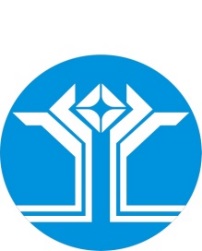 Россия Федерацията (Россия)Саха ӨрөспүүбүлүкэтэМииринэй улууhунАйхал бөhүөлэгинмуниципальнай тэриллиитинДЬАhАЛТАТАУУРААХ  Муниципальная программамуниципального образования  «Поселок Айхал» Мирнинского района Республики Саха (Якутия)  «Основные направления реализации молодежной политики на  2022 – 2026 годы»Айхал, 2021 г.1Наименование программы «Основные направления реализации молодежной политики на  2022 – 2026 годы» (далее Программа)2Сроки реализации программы2022- 20263Координатор программыЗаместитель Главы администрации 4Исполнители программыГлавный специалист по КСиМП Администрации МО «Поселок Айхал»5Цель(-и) программыРеализация государственной политики Президента РФ , Правительства РС (Я),  решений районного Совета, направленной на формирование активного вовлечение молодых граждан во все сферы жизнедеятельности общества и создание условий для самореализации молодых граждан.6Задачи программыЗадачи программыСоздание условий для патриотического и духовно-нравственного воспитания, интеллектуального, творческого развития детей и молодежи;Формирование в молодежной среде осознанной необходимости ведения здорового образа жизни;Поддержка и развитие  детских, молодежных и  добровольческих (волонтерских) общественных объединений, действующих на территории поселка;Профилактика детской и подростковой безнадзорности, негативных проявлений в молодежной средеСоздание условий для патриотического и духовно-нравственного воспитания, интеллектуального, творческого развития детей и молодежи;Формирование в молодежной среде осознанной необходимости ведения здорового образа жизни;Поддержка и развитие  детских, молодежных и  добровольческих (волонтерских) общественных объединений, действующих на территории поселка;Профилактика детской и подростковой безнадзорности, негативных проявлений в молодежной средеСоздание условий для патриотического и духовно-нравственного воспитания, интеллектуального, творческого развития детей и молодежи;Формирование в молодежной среде осознанной необходимости ведения здорового образа жизни;Поддержка и развитие  детских, молодежных и  добровольческих (волонтерских) общественных объединений, действующих на территории поселка;Профилактика детской и подростковой безнадзорности, негативных проявлений в молодежной средеСоздание условий для патриотического и духовно-нравственного воспитания, интеллектуального, творческого развития детей и молодежи;Формирование в молодежной среде осознанной необходимости ведения здорового образа жизни;Поддержка и развитие  детских, молодежных и  добровольческих (волонтерских) общественных объединений, действующих на территории поселка;Профилактика детской и подростковой безнадзорности, негативных проявлений в молодежной средеСоздание условий для патриотического и духовно-нравственного воспитания, интеллектуального, творческого развития детей и молодежи;Формирование в молодежной среде осознанной необходимости ведения здорового образа жизни;Поддержка и развитие  детских, молодежных и  добровольческих (волонтерских) общественных объединений, действующих на территории поселка;Профилактика детской и подростковой безнадзорности, негативных проявлений в молодежной средеФинансовое обеспечение программы:Финансовое обеспечение программы:Финансовое обеспечение программы:РасходыРасходыРасходыРасходыРасходыРасходыФинансовое обеспечение программы:Финансовое обеспечение программы:Финансовое обеспечение программы:2022 год2022 год2023 год2024 год2025 год2026 годФедеральный бюджетФедеральный бюджетФедеральный бюджет------Республиканский бюджетРеспубликанский бюджетРеспубликанский бюджет------Бюджет МО «Мирнинский район»Бюджет МО «Мирнинский район»Бюджет МО «Мирнинский район»------Бюджет МО «Поселок Айхал»Бюджет МО «Поселок Айхал»Бюджет МО «Поселок Айхал»436 935,16436 935,16630 600662 800696 600732 100Иные источникиИные источникиИные источники----ИТОГОИТОГОИТОГО436 935,16436 935,16630 600662 800696 600732 1007Планируемые результаты реализации программы-Увеличение количества детей и молодежи, вовлеченных в мероприятия гражданско-патриотической направленности;-Увеличение количества мероприятий для детей и молодежи;-Увеличение количества детей и молодежи, принимающих участие в деятельности общественных организаций и объединений;-организация занятости студентов.№ п.п.Мероприятия программыМероприятия программыФинансовые затраты (тыс. руб.)Финансовые затраты (тыс. руб.)Финансовые затраты (тыс. руб.)Финансовые затраты (тыс. руб.)Финансовые затраты (тыс. руб.)Финансовые затраты (тыс. руб.)Финансовые затраты (тыс. руб.)Финансовые затраты (тыс. руб.)Финансовые затраты (тыс. руб.)Финансовые затраты (тыс. руб.)Финансовые затраты (тыс. руб.)Источник финансированияОжидаемые результаты№ п.п.Мероприятия программыМероприятия программы2022г.2022г.2023г.2023г.2024г.2024г.2024г.2025г.2026г.2026г.2026г.Источник финансированияОжидаемые результатыЗадача 1. Создание условий для патриотического и духовно-нравственного воспитания, интеллектуального, творческого развития детей и молодежиЗадача 1. Создание условий для патриотического и духовно-нравственного воспитания, интеллектуального, творческого развития детей и молодежиЗадача 1. Создание условий для патриотического и духовно-нравственного воспитания, интеллектуального, творческого развития детей и молодежиЗадача 1. Создание условий для патриотического и духовно-нравственного воспитания, интеллектуального, творческого развития детей и молодежиЗадача 1. Создание условий для патриотического и духовно-нравственного воспитания, интеллектуального, творческого развития детей и молодежиЗадача 1. Создание условий для патриотического и духовно-нравственного воспитания, интеллектуального, творческого развития детей и молодежиЗадача 1. Создание условий для патриотического и духовно-нравственного воспитания, интеллектуального, творческого развития детей и молодежиЗадача 1. Создание условий для патриотического и духовно-нравственного воспитания, интеллектуального, творческого развития детей и молодежиЗадача 1. Создание условий для патриотического и духовно-нравственного воспитания, интеллектуального, творческого развития детей и молодежиЗадача 1. Создание условий для патриотического и духовно-нравственного воспитания, интеллектуального, творческого развития детей и молодежиЗадача 1. Создание условий для патриотического и духовно-нравственного воспитания, интеллектуального, творческого развития детей и молодежиЗадача 1. Создание условий для патриотического и духовно-нравственного воспитания, интеллектуального, творческого развития детей и молодежиЗадача 1. Создание условий для патриотического и духовно-нравственного воспитания, интеллектуального, творческого развития детей и молодежиЗадача 1. Создание условий для патриотического и духовно-нравственного воспитания, интеллектуального, творческого развития детей и молодежи1.Поддержка талантливых, одаренных и инициативных молодых людей . Организация мероприятий гражданско-патриотической направленности.1.Поддержка талантливых, одаренных и инициативных молодых людей . Организация мероприятий гражданско-патриотической направленности.1.Поддержка талантливых, одаренных и инициативных молодых людей . Организация мероприятий гражданско-патриотической направленности.193 433,2 193 433,2 540 600540 600562 800562 800562 800576 600732 100732 100732 100Бюджет МО «Поселок Айхал»Увеличение количества детей и молодежи, вовлеченных в мероприятия гражданско-патриотической направленности1.1. Подарочная, сувенирная продукция  Подарочная, сувенирная продукция 44 624,3344 624,33205 600205 600205 600205 600205 600219 400219 400219 400219 400Бюджет МО «Поселок Айхал»Увеличение количества детей и молодежи, вовлеченных в мероприятия гражданско-патриотической направленности1.2.Выплата премий и Грантов участникам конкурсов, научной деятельности (премии Бала молодежи, Гранты конкурса проектов)Выплата премий и Грантов участникам конкурсов, научной деятельности (премии Бала молодежи, Гранты конкурса проектов)61 308, 8761 308, 8790 00090 00090 00090 00090 00090 00095 50095 50095 500Бюджет МО «Поселок Айхал»Увеличение количества детей и молодежи, вовлеченных в мероприятия гражданско-патриотической направленности1.3.Денежное поощрение (Стипендия Главы поселка)Денежное поощрение (Стипендия Главы поселка)37 50037 50095 00095 00095 00095 00095 00095 00095 00095 00095 000Бюджет МО «Поселок Айхал»Увеличение количества детей и молодежи, вовлеченных в мероприятия гражданско-патриотической направленности1.4.Участие в мероприятиях, за пределами поселка (оплата проезда, проживания) Участие в мероприятиях, за пределами поселка (оплата проезда, проживания) 50 00050 000150 000150 000172 200172 200172 200172 200182 200182 200182 200Бюджет МО «Поселок Айхал»Увеличение количества детей и молодежи, вовлеченных в мероприятия гражданско-патриотической направленностиЗадача 2. Формирование в молодежной среде осознанной необходимости ведения здорового образа жизниЗадача 2. Формирование в молодежной среде осознанной необходимости ведения здорового образа жизниЗадача 2. Формирование в молодежной среде осознанной необходимости ведения здорового образа жизниЗадача 2. Формирование в молодежной среде осознанной необходимости ведения здорового образа жизниЗадача 2. Формирование в молодежной среде осознанной необходимости ведения здорового образа жизниЗадача 2. Формирование в молодежной среде осознанной необходимости ведения здорового образа жизниЗадача 2. Формирование в молодежной среде осознанной необходимости ведения здорового образа жизниЗадача 2. Формирование в молодежной среде осознанной необходимости ведения здорового образа жизниЗадача 2. Формирование в молодежной среде осознанной необходимости ведения здорового образа жизниЗадача 2. Формирование в молодежной среде осознанной необходимости ведения здорового образа жизниЗадача 2. Формирование в молодежной среде осознанной необходимости ведения здорового образа жизниЗадача 2. Формирование в молодежной среде осознанной необходимости ведения здорового образа жизниЗадача 2. Формирование в молодежной среде осознанной необходимости ведения здорового образа жизниЗадача 2. Формирование в молодежной среде осознанной необходимости ведения здорового образа жизниЗадача 2. Формирование в молодежной среде осознанной необходимости ведения здорового образа жизниЗадача 2. Формирование в молодежной среде осознанной необходимости ведения здорового образа жизниОрганизация мероприятий для детей и молодежи. Популяризация ведения здорового образа жизни.Организация мероприятий для детей и молодежи. Популяризация ведения здорового образа жизни.Организация мероприятий для детей и молодежи. Популяризация ведения здорового образа жизни.80 00060 00060 00060 00070 00070 00070 00080 00090 00090 00090 000Бюджет МО «Поселок АйхалУвеличение количества мероприятий для детей и молодежи2.1.Проведение профилактических лекций в образовательных учреждениях по вопросам алкоголизма, наркоманииПроведение профилактических лекций в образовательных учреждениях по вопросам алкоголизма, наркоманииНе требуется финансированияНе требуется финансированияНе требуется финансированияНе требуется финансированияНе требуется финансированияНе требуется финансированияНе требуется финансированияНе требуется финансированияБюджет МО «Поселок АйхалУвеличение количества мероприятий для детей и молодежи2.2.Размещение в СМИ рекламы против алкоголизма, наркоманииРазмещение в СМИ рекламы против алкоголизма, наркоманииНе требуется финансированияНе требуется финансированияНе требуется финансированияНе требуется финансированияНе требуется финансированияНе требуется финансированияНе требуется финансированияНе требуется финансированияБюджет МО «Поселок АйхалУвеличение количества мероприятий для детей и молодежи2.3.Организация молодежных мероприятий Организация молодежных мероприятий 80 00080 00080 00060 00070 00070 00070 00080 00090 00090 00090 000Бюджет МО «Поселок АйхалУвеличение количества мероприятий для детей и молодежиЗадача 3. Поддержка и развитие  детских, молодежных и  добровольческих (волонтерских) общественных объединений, действующих на территории поселка АйхалЗадача 3. Поддержка и развитие  детских, молодежных и  добровольческих (волонтерских) общественных объединений, действующих на территории поселка АйхалЗадача 3. Поддержка и развитие  детских, молодежных и  добровольческих (волонтерских) общественных объединений, действующих на территории поселка АйхалЗадача 3. Поддержка и развитие  детских, молодежных и  добровольческих (волонтерских) общественных объединений, действующих на территории поселка АйхалЗадача 3. Поддержка и развитие  детских, молодежных и  добровольческих (волонтерских) общественных объединений, действующих на территории поселка АйхалЗадача 3. Поддержка и развитие  детских, молодежных и  добровольческих (волонтерских) общественных объединений, действующих на территории поселка АйхалЗадача 3. Поддержка и развитие  детских, молодежных и  добровольческих (волонтерских) общественных объединений, действующих на территории поселка АйхалЗадача 3. Поддержка и развитие  детских, молодежных и  добровольческих (волонтерских) общественных объединений, действующих на территории поселка АйхалЗадача 3. Поддержка и развитие  детских, молодежных и  добровольческих (волонтерских) общественных объединений, действующих на территории поселка АйхалЗадача 3. Поддержка и развитие  детских, молодежных и  добровольческих (волонтерских) общественных объединений, действующих на территории поселка АйхалЗадача 3. Поддержка и развитие  детских, молодежных и  добровольческих (волонтерских) общественных объединений, действующих на территории поселка АйхалЗадача 3. Поддержка и развитие  детских, молодежных и  добровольческих (волонтерских) общественных объединений, действующих на территории поселка АйхалЗадача 3. Поддержка и развитие  детских, молодежных и  добровольческих (волонтерских) общественных объединений, действующих на территории поселка АйхалЗадача 3. Поддержка и развитие  детских, молодежных и  добровольческих (волонтерских) общественных объединений, действующих на территории поселка АйхалЗадача 3. Поддержка и развитие  детских, молодежных и  добровольческих (волонтерских) общественных объединений, действующих на территории поселка АйхалЗадача 3. Поддержка и развитие  детских, молодежных и  добровольческих (волонтерских) общественных объединений, действующих на территории поселка Айхал3.1. Поддержка  детских, молодежных и добровольческих (волонтерских) общественных  объединений.3.1. Поддержка  детских, молодежных и добровольческих (волонтерских) общественных  объединений.----30 00030 00030 00040 00040 00040 00050 000Увеличение количества детей и молодежи, принимающих участие в деятельности общественных организаций и объединенийЗадача 4. Организация занятостиЗадача 4. Организация занятостиЗадача 4. Организация занятостиЗадача 4. Организация занятостиЗадача 4. Организация занятостиЗадача 4. Организация занятостиЗадача 4. Организация занятостиЗадача 4. Организация занятостиЗадача 4. Организация занятостиЗадача 4. Организация занятостиЗадача 4. Организация занятостиЗадача 4. Организация занятостиЗадача 4. Организация занятостиЗадача 4. Организация занятостиЗадача 4. Организация занятостиЗадача 4. Организация занятостиТрудоустройство молодежи в студотрядыТрудоустройство молодежи в студотрядыБюджет МО «Поселок  Айхал», МО «Мирнинский район»Бюджет МО «Поселок  Айхал», МО «Мирнинский район»Увеличения числа занятых в молодежной среде4.1.- устройство на временные рабочие места подростков из «группы риска»;- организация работы студенческого отряда.163 501,96163 501,96163 501,96163 501,96Бюджет МО «Поселок  Айхал», МО «Мирнинский район»Бюджет МО «Поселок  Айхал», МО «Мирнинский район»Увеличения числа занятых в молодежной средеИТОГО:ИТОГО:436  935,16436  935,16436  935,16436  935,16630 600630 600662 800696 600696 600696 600732 100№задачи программымероприятияПоказатели, характеризующие достижение целиЕдиница измеренияБазовое значение показателя (на начало реализации программы)Планируемое значение показателя по годам реализацииПланируемое значение показателя по годам реализацииПланируемое значение показателя по годам реализацииПланируемое значение показателя по годам реализацииПланируемое значение показателя по годам реализации№задачи программымероприятияПоказатели, характеризующие достижение целиЕдиница измеренияБазовое значение показателя (на начало реализации программы)20222023202420252026Цель: Создание благоприятных условий для гражданского становления и самореализации детей и молодежи, поддержка и развитие молодежных инициатив, содействие социальному, культурному, духовному и физическому развитию детей и молодежиЦель: Создание благоприятных условий для гражданского становления и самореализации детей и молодежи, поддержка и развитие молодежных инициатив, содействие социальному, культурному, духовному и физическому развитию детей и молодежиЦель: Создание благоприятных условий для гражданского становления и самореализации детей и молодежи, поддержка и развитие молодежных инициатив, содействие социальному, культурному, духовному и физическому развитию детей и молодежиЦель: Создание благоприятных условий для гражданского становления и самореализации детей и молодежи, поддержка и развитие молодежных инициатив, содействие социальному, культурному, духовному и физическому развитию детей и молодежиЦель: Создание благоприятных условий для гражданского становления и самореализации детей и молодежи, поддержка и развитие молодежных инициатив, содействие социальному, культурному, духовному и физическому развитию детей и молодежиЦель: Создание благоприятных условий для гражданского становления и самореализации детей и молодежи, поддержка и развитие молодежных инициатив, содействие социальному, культурному, духовному и физическому развитию детей и молодежиЦель: Создание благоприятных условий для гражданского становления и самореализации детей и молодежи, поддержка и развитие молодежных инициатив, содействие социальному, культурному, духовному и физическому развитию детей и молодежиЦель: Создание благоприятных условий для гражданского становления и самореализации детей и молодежи, поддержка и развитие молодежных инициатив, содействие социальному, культурному, духовному и физическому развитию детей и молодежиЦель: Создание благоприятных условий для гражданского становления и самореализации детей и молодежи, поддержка и развитие молодежных инициатив, содействие социальному, культурному, духовному и физическому развитию детей и молодежиЦель: Создание благоприятных условий для гражданского становления и самореализации детей и молодежи, поддержка и развитие молодежных инициатив, содействие социальному, культурному, духовному и физическому развитию детей и молодежиЗадача 1. Создание условий для патриотического и духовно-нравственного воспитания, интеллектуального, творческого развития детей и молодежиПоддержка талантливых, одаренных и инициативных детей. Организация мероприятий гражданско-патриотической направленности.Количество детей и молодежи, вовлечённых в мероприятия гражданско-патриотической направленности Чел.8508558608658708751Задача 2. Формирование в молодежной среде осознанной необходимости ведения здорового образа жизниОрганизация мероприятий для детей и молодежи. Популяризация ведения здорового образа жизни.Количество мероприятий для детей и молодежиЕд.1617181920212Задача 3. Поддержка и развитие  детских, молодежных и  добровольческих (волонтерских) общественных объединений, действующих на территории города УдачногоПоддержка детских, молодежных добровольческих (волонтерских) общественных объединенийКоличество детей и молодежи, принимающих участие в деятельности общественных организаций и объединенийЧел.1871901952002102154Задача 4. Организация занятостиТрудоустройство молодежи в т.ч группы рискаКоличество  детей и молодежи,  трудоустроенных Чел.121314151515№Показатели, характеризующие достижение целиЕдиница измеренияБазовое значение показателя (на начало реализации подпрограммы)Планируемое значение показателя по годам реализацииПланируемое значение показателя по годам реализацииПланируемое значение показателя по годам реализацииПланируемое значение показателя по годам реализацииПланируемое значение показателя по годам реализацииИсточник/методика расчета№Показатели, характеризующие достижение целиЕдиница измеренияБазовое значение показателя (на начало реализации подпрограммы)20222023202420252026Источник/методика расчета1.Доля молодых граждан, проживающих на территории МО «Поселок Айхал» задействованных в мероприятиях по реализации молодежной политики в общем количестве молодых людей%2525,52626,52727,52.Доля молодых граждан, принимающих участие в деятельности общественных объединений в общем количестве молодых граждан %151617181920Российская Федерация (Россия)Республика Саха (Якутия)АДМИНИСТРАЦИЯмуниципального образования«Поселок Айхал»Мирнинского районаПОСТАНОВЛЕНИЕ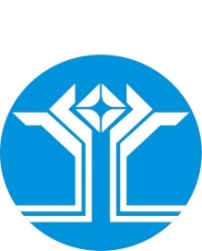 Россия Федерацията (Россия)Саха ӨрөспүүбүлүкэтэМииринэй улууhунАйхал бөhүөлэгинмуниципальнай тэриллиитинДЬАhАЛТАТАУУРААХ21.07.2022    № 324О внесении изменений в постановление администрации от 02.09.2021 № 354 «Об утверждении реестра мест(площадок) накопления твердых коммунальных отходов, расположенных на территории МО «Поселок Айхал» и Схемы размещения мест(площадок) накопления твердых коммунальных отходов, расположенных на территории МО «Поселок Айхал»»Глава поселкаГ.Ш. Петровская№ п/пНаименование места накопленияДанные о нахождении мест (площадок) накопления ТКОДанные о нахождении мест (площадок) накопления ТКОДанные о нахождении мест (площадок) накопления ТКОДанные о нахождении мест (площадок) накопления ТКОДанные о технических характеристиках существующих мест (площадок)накопления ТКОДанные о технических характеристиках существующих мест (площадок)накопления ТКОДанные о технических характеристиках существующих мест (площадок)накопления ТКОДанные о собственниках мест (площадок) накопления ТКОДанные о собственниках мест (площадок) накопления ТКОДанные о собственниках мест (площадок) накопления ТКОДанные о собственниках мест (площадок) накопления ТКОДанные об источниках образования твердых коммунальных отходов, которые складируются в местах (на площадках) накопления ТКО№ п/пНаименование места накопленияАдрес расположенияМестонахождениеКоординатыКоординатыДанные о технических характеристиках существующих мест (площадок)накопления ТКОДанные о технических характеристиках существующих мест (площадок)накопления ТКОДанные о технических характеристиках существующих мест (площадок)накопления ТКОюридическое лицоИПфизическое лицокадастровый номер земельного участкаДанные об источниках образования твердых коммунальных отходов, которые складируются в местах (на площадках) накопления ТКО№ п/пНаименование места накопленияАдрес расположенияМестонахождениеШиротаДолготаТехнические характеристикиКол-во контейнеровОбъем контейнера , м3юридическое лицоИПфизическое лицокадастровый номер земельного участкаДанные об источниках образования твердых коммунальных отходов, которые складируются в местах (на площадках) накопления ТКО1контейнерная площадкаРС(Я),Мирнинский район, п. Айхалул. Алмазная д.8 общежитие65.953585111.479519основание: П-образное, железобетонное; монолит; параметры (мм): длина: 3800; ширина: 1750; высота: 1500;толщина: 10021.5Айхальский ГОК, АК "Алроса" (ПАО), ОГРН 1021400967092, 678190, РеспубликаСаха (Якутия), Мирнинский улус, пгт. Айхал, ул. Корнилова, 3 (юр. адрес - 678175, Республика Саха (Якутия), Мирнинский улус, г. Мирный, ул. Ленина, 614:16:020201:238МКД (собственники, наниматели, помещений)2контейнерная площадкаРС(Я),Мирнинский район, п. Айхалул.Алмазная д.4А65.953801111.482239основание: П-образное, железобетонное; монолит; параметры (мм): длина: 1900;ширина: 880;высота: 750;толщина: 10010.75Собственники МКД14:16:020201:2256МКД (собственники, наниматели, помещений)3контейнерная площадкаРС(Я),Мирнинский район, п. Айхалул.Алмазная д.465.953957111.4483863основание: П-образное, железобетонное; монолит; параметры (мм): длина: 3800; ширина: 1750; высота: 1500;толщина: 10010.75Собственники МКД14:16:020201:214МКД (собственники, наниматели, помещений)4контейнерная площадкаРС(Я),Мирнинский район, п. Айхалул.Алмазная д.165.953085111.480412основание: П-образное, железобетонное; монолит; параметры (мм): длина: 3800; ширина: 1750; высота: 1500;толщина: 10032.25Собственники МКД14:16:020201:215МКД (собственники, наниматели, помещений)5контейнерная площадкаРС(Я),Мирнинский район, п. Айхалул.Алмазная д.365.953470111.484491основание: П-образное, железобетонное; монолит; параметры (мм): длина: 3800; ширина: 1750; высота: 1500;толщина: 10021.5Собственники МКД14:16:020201:50МКД (собственники, наниматели, помещений)6контейнерная площадкаРС(Я),Мирнинский район, п. Айхалул.Кадзова д.1,д.365.951435111.479420основание: П-образное, железобетонное; монолит; параметры (мм): длина: 7600; ширина: 3500; высота: 3000;толщина: 10043Собственники МКД14:16:020201:3МКД (собственники, наниматели, помещений)7контейнерная площадкаРС(Я),Мирнинский район, п. Айхалул.Кадзова д.4, д.265.951728111.481232основание: П-образное, железобетонное; монолит; параметры (мм): длина: 5700;ширина: 2630;высота:2250; толщина: 10032.25Администрация МО "Поселок Айхал", ОГРН: 1061433000078 , Республика Саха (Якутия), Мирнинский улус , п. Айхал, ул. Юбилейная, д. 7а14:16:020201:2325МКД (собственники, наниматели, помещений)8контейнерная площадкаРС(Я),Мирнинский район, п. Айхалул.Кадзова д.2, ул.Энтузиастов д.465.950758111.481601основание: П-образное, железобетонное; монолит; параметры (мм): длина: 5700;ширина: 2630;высота:2250; толщина: 10032.25Администрация МО "Поселок Айхал", ОГРН: 1061433000078 , Республика Саха (Якутия), Мирнинский улус , п. Айхал, ул. Юбилейная, д. 7а14:16:020201:2325МКД (собственники, наниматели, помещений)9контейнерная площадкаРС(Я),Мирнинский район, п. АйхалМагазин "Океан" (ул.Энтузиастов д.3,д.4,д.6)65.949485111.479174основание: П-образное, железобетонное; монолит; параметры (мм): длина: 3800; ширина: 1750; высота: 1500;толщина: 10021.5Администрация МО "Поселок Айхал", ОГРН: 1061433000078 , Республика Саха (Якутия), Мирнинский улус , п. Айхал, ул. Юбилейная, д. 7а14:16:020201:234МКД (собственники, наниматели, помещений)10контейнерная площадкаРС(Я),Мирнинский район, п. Айхалул.Энтузиастов д.1,д.365.948336111.482541основание: П-образное, железобетонное; монолит; параметры (мм): длина: 3800; ширина: 1750; высота: 1500;толщина: 10021.5Администрация МО "Поселок Айхал", ОГРН: 1061433000078 , Республика Саха (Якутия), Мирнинский улус , п. Айхал, ул. Юбилейная, д. 7а14:16:020201:2122МКД (собственники, наниматели, помещений)11контейнерная площадкаРС(Я),Мирнинский район, п. Айхалул.Энтузиастов д.2,д.565.949219111.484724основание: П-образное, железобетонное; монолит; параметры (мм): длина: 7600; ширина: 3500; высота: 3000;толщина: 10043Администрация МО "Поселок Айхал", ОГРН: 1061433000078 , Республика Саха (Якутия), Мирнинский улус , п. Айхал, ул. Юбилейная, д. 7аМКД (собственники, наниматели, помещений)12контейнерная площадкаРС(Я),Мирнинский район, п. Айхалул.Бойко д.1, ул.Юбилейная д.13, ул. Юбилейная д.1465.952180111.4857894основание: П-образное, железобетонное; монолит; параметры (мм): длина: 9500; ширина: 4380; высота: 3750;толщина: 10053.75Администрация МО "Поселок Айхал", ОГРН: 1061433000078 , Республика Саха (Якутия), Мирнинский улус , п. Айхал, ул. Юбилейная, д. 7аМКД (собственники, наниматели, помещений)13контейнерная площадкаРС(Я),Мирнинский район, п. Айхалул.Юбилейная д.3,д.165.948970111.488813основание: П-образное, железобетонное; монолит; параметры (мм): длина: 7600; ширина: 3500; высота: 3000;толщина: 10043Администрация МО "Поселок Айхал", ОГРН: 1061433000078 , Республика Саха (Якутия), Мирнинский улус , п. Айхал, ул. Юбилейная, д. 7аМКД (собственники, наниматели, помещений)14контейнерная площадкаРС(Я),Мирнинский район, п. Айхалул.Юбилейная д.265.949177111.493112основание: П-образное, железобетонное; монолит; параметры (мм): длина: 3800; ширина: 1750; высота: 1500;толщина: 10021.5Администрация МО "Поселок Айхал", ОГРН: 1061433000078 , Республика Саха (Якутия), Мирнинский улус , п. Айхал, ул. Юбилейная, д. 7аМКД (собственники, наниматели, помещений)15контейнернаяплощадкаРС(Я),Мирнинскийрайон, п. Айхалул.Советская д.965.946404111.492841основание: П-образное,железобетонное; монолит; параметры (мм): длина: 5700;ширина: 2630;высота: 2250; толщина: 10032.25Администрация МО "Поселок Айхал",ОГРН: 1061433000078 , Республика Саха (Якутия), Мирнинский улус , п. Айхал, ул. Юбилейная, д. 7аМКД (собственники, наниматели, помещений)16контейнернаяплощадкаРС(Я),Мирнинскийрайон, п. Айхалул.Советская д.1165.947037111.493700основание: П-образное,железобетонное; монолит; параметры (мм): длина: 5700;ширина: 2630;высота: 2250; толщина: 10032.25Администрация МО "Поселок Айхал",ОГРН: 1061433000078 , Республика Саха (Якутия), Мирнинский улус , п. Айхал, ул. Юбилейная, д. 7аМКД (собственники, наниматели, помещений)17контейнернаяплощадкаРС(Я),Мирнинскийрайон, п. Айхалул.Советская д.1365.947027111.495846основание: П-образное,железобетонное; монолит; параметры (мм): длина: 5700;ширина: 2630;высота: 2250; толщина: 10032.25Администрация МО "Поселок Айхал",ОГРН: 1061433000078 , Республика Саха (Якутия), Мирнинский улус , п. Айхал, ул. Юбилейная, д. 7аМКД (собственники, наниматели, помещений)18контейнернаяплощадкаРС(Я),Мирнинскийрайон, п. Айхалул.Советская д.1565.946513111.497045основание: П-образное,железобетонное; монолит; параметры (мм): длина: 3800; ширина: 1750; высота: 1500;толщина: 10021.5Администрация МО "Поселок Айхал",ОГРН: 1061433000078 , Республика Саха (Якутия), Мирнинский улус , п. Айхал, ул. Юбилейная, д. 7аМКД (собственники, наниматели, помещений)19контейнернаяплощадкаРС(Я),Мирнинскийрайон, п. Айхалул.Промышленнаяд.2865.951959111.496507основание: П-образное,железобетонное; монолит; параметры (мм): длина: 3800; ширина: 1750; высота: 1500;толщина: 10021.5Администрация МО "Поселок Айхал",ОГРН: 1061433000078 , Республика Саха (Якутия), Мирнинский улус , п. Айхал, ул. Юбилейная, д. 7аМКД (собственники, наниматели, помещений)20контейнернаяплощадкаРС(Я),Мирнинскийрайон, п. Айхалул.Юбилейная д.765.950805111.489317основание: П-образное,железобетонное; монолит; параметры (мм): длина: 3800; ширина: 1750; высота: 1500;толщина: 10021.5Администрация МО "Поселок Айхал",ОГРН: 1061433000078 , Республика Саха (Якутия), Мирнинский улус , п. Айхал, ул. Юбилейная, д. 7аСобственники МКД14:16:020201:412МКД (собственники, наниматели, помещений)21сбор мусора скрыльцаРС(Я),Мирнинскийрайон, п. Айхалул.Юбилейная д.865.951261111.489284маршрутный сбор (спредварительным сбором в мешки)нетСобственники МКД14:16:020201:2566МКД (собственники, наниматели, помещений)22сбор мусора скрыльцаРС(Я),Мирнинскийрайон, п. Айхалул.Юбилейная д.965.951801111.488942маршрутный сбор (спредварительным сбором в мешки)нетГБУ РС(Я) «АЙХАЛЬСКАЯ ГОРОДСКАЯ БОЛЬНИЦА»,ОГРН1021400968720, Российская Федерация, 678190, Саха /Якутия/ Респ, Мирнинский у, Айхал п, ул. Юбилейная, 914:16:020201:2361учреждение (работники, посетители)23сбор мусора скрыльцаРС(Я),Мирнинскийрайон, п. Айхалул.Юбилейная д.1065.952225111.488549маршрутный сбор (спредварительным сбором в мешки)нетСобственники МКД14:16:020201:2562МКД (собственники, наниматели, помещений)24сбор мусора скрыльцаРС(Я),Мирнинскийрайон, п. Айхалул.Юбилейная д.1165.952773111.488439маршрутный сбор (спредварительным сбором в мешки)нетСобственники МКД14:16:020201:2549МКД (собственники, наниматели, помещений)25контейнернаяплощадкаРС(Я),Мирнинскийрайон, п. Айхалул.Юбилейная д.1265.953546111.488947основание: П-образное,железобетонное; монолит; параметры (мм): длина: 3800; ширина: 1750; высота: 1500;толщина: 10021.5Администрация МО "Поселок Айхал",ОГРН: 1061433000078 , Республика Саха (Якутия), Мирнинский улус , п. Айхал, ул. Юбилейная, д. 7аМКД (собственники, наниматели, помещений)26контейнернаяплощадкаРС(Я),Мирнинскийрайон, п. Айхалул.Таежная д.9,д.9б65.943105111.485678основание: П-образное,железобетонное; монолит; параметры (мм): длина: 1900;ширина: 880;высота: 750;толщина: 10010.75Администрация МО "Поселок Айхал",ОГРН: 1061433000078 , Республика Саха (Якутия), Мирнинский улус , п. Айхал, ул. Юбилейная, д. 7аМКД (собственники, наниматели, помещений)27контейнернаяплощадкаРС(Я),Мирнинскийрайон, п. Айхалул.Юбилейная д.465.949929111.486401основание: П-образное,железобетонное; монолит; параметры (мм): длина: 3800; ширина: 1750; высота: 1500;толщина: 10021.5Собственники МКДМКД (собственники, наниматели, помещений)28сбор мусора скрыльцаРС(Я),Мирнинскийрайон, п. Айхалул.Юбилейная д.665.950300111.489796маршрутный сбор (спредварительным сбором в мешки)нетСобственники МКД14:16:020201:2258МКД (собственники, наниматели, помещений)29контейнернаяплощадкаРС(Я),Мирнинскийрайон, п. Айхалул.60 Лет СССРд.1,д.2,д.365.935817111.558816основание: П-образное,железобетонное; монолит; параметры (мм): длина: 3800; ширина: 1750; высота: 1500;толщина: 10021.5Собственники МКД14:16:020301:200МКД (собственники, наниматели, помещений)30контейнернаяплощадкаРС(Я),Мирнинскийрайон, п. Айхалул.60 Лет СССРд.5,д.765.934985111.559880основание: П-образное,железобетонное; монолит; параметры (мм): длина: 3800; ширина: 1750; высота: 1500;толщина: 10021.5Администрация МО "Поселок Айхал",ОГРН: 1061433000078 , Республика Саха (Якутия), Мирнинский улус , п. Айхал, ул. Юбилейная, д. 7аМКД (собственники, наниматели, помещений)31контейнернаяплощадкаРС(Я),Мирнинскийрайон, п. Айхалул.Ивановад.6,д.8,д.10,д.12,д.14,д.1665.935418111.557051основание: П-образное,железобетонное; монолит; параметры (мм): длина: 3800; ширина: 1750; высота: 1500;толщина: 10021.5Администрация МО "Поселок Айхал",ОГРН: 1061433000078 , Республика Саха (Якутия), Мирнинский улус , п. Айхал, ул. Юбилейная, д. 7аМКД (собственники, наниматели, помещений)32контейнернаяплощадкаРС(Я),Мирнинскийрайон, п. Айхалул.Дорожниковд.3,д.5,д.7,д.9,д.11,д. 1365.934862111.556179основание: П-образное,железобетонное; монолит; параметры (мм): длина: 3800; ширина: 1750; высота: 1500;толщина: 10021.5Администрация МО "Поселок Айхал",ОГРН: 1061433000078 , Республика Саха (Якутия), Мирнинский улус , п. Айхал, ул. Юбилейная, д. 7аМКД (собственники, наниматели, помещений)33контейнернаяплощадкаРС(Я),Мирнинскийрайон, п. Айхалул.Красных Зорьд.5,д.765.933504111.555495основание: П-образное,железобетонное; монолит; параметры (мм): длина: 3800; ширина: 1750; высота: 1500;толщина: 10021.5Администрация МО "Поселок Айхал",ОГРН: 1061433000078 , Республика Саха (Якутия), Мирнинский улус , п. Айхал, ул. Юбилейная, д. 7аМКД (собственники, наниматели, помещений)34контейнернаяплощадкаРС(Я),Мирнинскийрайон, п. Айхалул.Октябрьскаяпартия д.14,д.1565.934660111.546982основание: П-образное,железобетонное; монолит; параметры (мм): длина: 3800; ширина: 1750; высота: 1500;толщина: 10021.5Администрация МО "Поселок Айхал",ОГРН: 1061433000078 , Республика Саха (Якутия), Мирнинский улус , п. Айхал, ул. Юбилейная, д. 7аМКД (собственники, наниматели, помещений)35контейнернаяплощадкаРС(Я),Мирнинскийрайон, п. Айхалул.Октябрьскаяпартия д.5,д.7,д.8,д.9,д.1065.933424111.547479основание: П-образное,железобетонное; монолит; параметры (мм): длина: 3800; ширина: 1750; высота: 1500;толщина: 10021.5Администрация МО "Поселок Айхал",ОГРН: 1061433000078 , Республика Саха (Якутия), Мирнинский улус , п. Айхал, ул. Юбилейная, д. 7аМКД (собственники, наниматели, помещений)36контейнернаяплощадкаРС(Я),Мирнинскийрайон, п. Айхалул.Октябрьскаяпартия д.1165.932820111.546450основание: П-образное,железобетонное; монолит; параметры (мм): длина: 1900;ширина: 880;высота: 750;толщина: 10010.75Собственники МКД14:16:020301:576МКД (собственники, наниматели, помещений)37контейнернаяплощадкаРС(Я),Мирнинскийрайон, п. Айхалул.Лумумбы д.165.942321111.496506основание: П-образное,железобетонное; монолит; параметры (мм): длина: 1900;ширина: 880;высота: 750;толщина: 10010.75Администрация МО "Поселок Айхал",ОГРН: 1061433000078 , Республика Саха (Якутия), Мирнинский улус , п. Айхал, ул. Юбилейная, д. 7аМКД (собственники, наниматели, помещений)38контейнернаяплощадкаРС(Я),Мирнинскийрайон, п. Айхалул.Гагарина д.2665.940996111.496160основание: П-образное,железобетонное; монолит; параметры (мм): длина: 3800; ширина: 1750; высота: 1500;толщина: 10021.5Администрация МО "Поселок Айхал",ОГРН: 1061433000078 , Республика Саха (Якутия), Мирнинский улус , п. Айхал, ул. Юбилейная, д. 7аМКД (собственники, наниматели, помещений)39контейнернаяплощадкаРС(Я),Мирнинскийрайон, п. Айхалул.Полярная д.4,д.665.941107111.493304основание: П-образное,железобетонное; монолит; параметры (мм): длина: 1900;ширина: 880;высота: 750;толщина: 10010.75Администрация МО "Поселок Айхал",ОГРН: 1061433000078 , Республика Саха (Якутия), Мирнинский улус , п. Айхал, ул. Юбилейная, д. 7аМКД (собственники, наниматели, помещений)40контейнернаяплощадкаРС(Я),Мирнинскийрайон, п. Айхалул.Стрельникова д.2а65.942258111.492337основание: П-образное,железобетонное; монолит; параметры (мм): длина: 1900;ширина: 880;высота: 750;толщина: 10010.75Администрация МО "Поселок Айхал",ОГРН: 1061433000078 , Республика Саха (Якутия), Мирнинский улус , п. Айхал, ул. Юбилейная, д. 7аМКД (собственники, наниматели, помещений)41контейнернаяплощадкаРС(Я),Мирнинскийрайон, п. Айхалул.Советская д.465.943528111.491131основание: П-образное,железобетонное; монолит; параметры (мм): длина: 3800; ширина: 1750; высота: 1500;толщина: 10021.5Администрация МО "Поселок Айхал",ОГРН: 1061433000078 , Республика Саха (Якутия), Мирнинский улус , п. Айхал, ул. Юбилейная, д. 7аМКД (собственники, наниматели, помещений)42контейнернаяплощадкаРС(Я),Мирнинскийрайон, п. Айхалул.Амакинскаяд.1,д.465.944358111.488885основание: П-образное,железобетонное; монолит; параметры (мм): длина: 3800; ширина: 1750; высота: 1500;толщина: 10021.5Администрация МО "Поселок Айхал",ОГРН: 1061433000078 , Республика Саха (Якутия), Мирнинский улус , п. Айхал, ул. Юбилейная, д. 7аМКД (собственники, наниматели, помещений)43контейнернаяплощадкаРС(Я),Мирнинскийрайон, п. Айхалул.Амакинскаяд.5,д.665.945123111.489796основание: П-образное,железобетонное; монолит; параметры (мм): длина: 3800; ширина: 1750; высота: 1500;толщина: 10021.5Администрация МО "Поселок Айхал",ОГРН: 1061433000078 , Республика Саха (Якутия), Мирнинский улус , п. Айхал, ул. Юбилейная, д. 7аМКД (собственники, наниматели, помещений)44контейнернаяплощадкаРС(Я),Мирнинскийрайон, п. Айхалул.Амакинскаяд.7,д.10,д.1265.945548111.491239основание: П-образное,железобетонное; монолит; параметры (мм): длина: 3800; ширина: 1750; высота: 1500;толщина: 10021.5Администрация МО "Поселок Айхал",ОГРН: 1061433000078 , Республика Саха (Якутия), Мирнинский улус , п. Айхал, ул. Юбилейная, д. 7аМКД (собственники, наниматели, помещений)45контейнернаяплощадкаРС(Я),Мирнинскийрайон, п. Айхалул.Молодежная д.3,д.765.938422111.497709основание: П-образное,железобетонное; монолит; параметры (мм): длина: 3800; ширина: 1750; высота: 1500;толщина: 10021.5Администрация МО "Поселок Айхал",ОГРН: 1061433000078 , Республика Саха (Якутия), Мирнинский улус , п. Айхал, ул. Юбилейная, д. 7аМКД (собственники, наниматели, помещений)46контейнернаяплощадкаРС(Я),Мирнинскийрайон, п. Айхалул.Молодежная д.6,д.8,д.965.937779111.496730основание: П-образное,железобетонное; монолит; параметры (мм): длина: 1900;ширина: 880;высота: 750;толщина: 10010.75Администрация МО "Поселок Айхал",ОГРН: 1061433000078 , Республика Саха (Якутия), Мирнинский улус , п. Айхал, ул. Юбилейная, д. 7аМКД (собственники, наниматели, помещений)47контейнернаяплощадкаРС(Я),Мирнинскийрайон, п. Айхалул.Молодежнаяд.12,д.1365.936917111.496349основание: П-образное,железобетонное; монолит; параметры (мм): длина: 1900;ширина: 880;высота: 750;толщина: 10010.75Администрация МО "Поселок Айхал",ОГРН: 1061433000078 , Республика Саха (Якутия), Мирнинский улус , п. Айхал, ул. Юбилейная, д. 7аМКД (собственники, наниматели, помещений)48контейнернаяплощадкаРС(Я),Мирнинскийрайон, п. Айхалул.Молодежнаяд.17,д.1865.936398111.495782основание: П-образное,железобетонное; монолит; параметры (мм): длина: 3800; ширина: 1750; высота: 1500;толщина: 10021.5Администрация МО "Поселок Айхал",ОГРН: 1061433000078 , Республика Саха (Якутия), Мирнинский улус , п. Айхал, ул. Юбилейная, д. 7аМКД (собственники, наниматели, помещений)6контейнернаяплощадкаРС(Я),Мирнинскийрайон, п. Айхалул.Иванова д.1865.932157111.558701основание: П-образное,железобетонное; монолит; параметры (мм): длина: 1900;ширина: 880;высота: 750;толщина: 10010.75Администрация МО "Поселок Айхал",ОГРН: 1061433000078 , Республика Саха (Якутия), Мирнинский улус , п. Айхал, ул. Юбилейная, д. 7аМКД (собственники, наниматели, помещений)67контейнернаяплощадкаРС(Я),Мирнинскийрайон, п. Айхалул.Молодежнаяд.1,д.2, ул.Гагарина д.14 а65.938958111.497311основание: П-образное,железобетонное; монолит; параметры (мм): длина: 3800; ширина: 1750; высота: 1500;толщина: 10021.5Администрация МО "Поселок Айхал",ОГРН: 1061433000078 , Республика Саха (Якутия), Мирнинский улус , п. Айхал, ул. Юбилейная, д. 7аМКД (собственники, наниматели, помещений)68контейнернаяплощадкаРС(Я),Мирнинскийрайон, п. Айхалул.Молодежная д.11-1565.936673111.498279основание: П-образное,железобетонное; монолит; параметры (мм): длина: 3800; ширина: 1750; высота: 1500;толщина: 10021.5Администрация МО "Поселок Айхал",ОГРН: 1061433000078 , Республика Саха (Якутия), Мирнинский улус , п. Айхал, ул. Юбилейная, д. 7аМКД (собственники, наниматели, помещений)69контейнернаяплощадкаРС(Я),Мирнинскийрайон, п. Айхалул.Солнечная д.2а65.935086111.490735основание: П-образное,железобетонное; монолит; параметры (мм): длина: 1900;ширина: 880;высота: 750;толщина: 10010.75Администрация МО "Поселок Айхал",ОГРН: 1061433000078 , Республика Саха (Якутия), Мирнинский улус , п. Айхал, ул. Юбилейная, д. 7аМКД (собственники, наниматели, помещений)70контейнернаяплощадкаРС(Я),Мирнинскийрайон, п. Айхалул.Южная(балки)65.933673111.496511основание: П-образное,железобетонное; монолит; параметры (мм): длина: 3800; ширина: 1750; высота: 1500;толщина: 10021.5Администрация МО "Поселок Айхал",ОГРН: 1061433000078 , Республика Саха (Якутия), Мирнинский улус , п. Айхал, ул. Юбилейная, д. 7аМКД (собственники, наниматели, помещений)Российская Федерация (Россия)Республика Саха (Якутия)АДМИНИСТРАЦИЯмуниципального образования«Поселок Айхал»Мирнинского районаПОСТАНОВЛЕНИЕ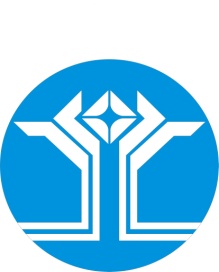 Россия Федерацията (Россия)Саха ӨрөспүүбүлүкэтэМииринэй улууhунАйхал бөhүөлэгинмуниципальнай тэриллиитинДЬАhАЛТАТАУУРААХ{Ф.И.О. должность уполномоченного 
сотрудника}Сведения о сертификате
электронной
подписи{Ф.И.О. должность уполномоченного 
сотрудника}Сведения о сертификате
электронной
подписи{Ф.И.О. должность уполномоченного
сотрудника}Сведения о сертификате
электронной
подписип/пДокументДокументДокументДокументп/пВидОригиналКопияНотариально завереннаякопия(должность уполномоченного
сотрудника, осуществляющего прием заявления)(подпись)(расшифровка подписи)